Решение (проект)17.05.2023 г.                                                                                                                  № -VIОб утверждении Правил землепользования и застройки муниципального образования городского поселения «Поселок Нижнеангарск»В соответствии со статьей. 32 Градостроительного кодекса Российской Федерации, Федеральным законом от 06.10.2003 № 131-ФЗ «Об общих принципах организации местного самоуправления в Российской Федерации», Заключением по итогам проведения публичных слушаний по вопросу рассмотрения проекта правил землепользования и застройки муниципального образования городского поселения «поселок Нижнеангарск» (на основания протокола проведения публичных слушаний от 11.05.2023 года) Совет депутатов муниципального образования «Северо-Байкальский район» VI созыва решил:  Утвердить правила землепользования и застройки муниципального образования городского поселения «поселок Нижнеангарск» согласно приложению.Признать утратившими силу: - решение Совета депутатов муниципального образования «Северо-Байкальский район» от 26.10.2018 № 570-V «Об утверждении Правил землепользования и застройки муниципального образования городского поселения «Поселок Нижнеангарск»;- решения Совета депутатов муниципального образования «Северо-Байкальский район» «О внесении изменений в решение Совета депутатов муниципального образования «Северо-Байкальский район» от 26.10.2018 № 570-V «Об утверждении правил землепользования и застройки муниципального образования городского поселения «Поселок Нижнеангарск» от 18.11.2020 № 138-VI  и  от 17.09.2021  № 235-VI.Настоящее решение вступает в силу после официального опубликования в средствах массовой информации.Председатель Совета депутатовмуниципального образования                                                                 «Северо-Байкальский район»                                                 Н.Н. МалаховаГлава муниципального образования                                                                 «Северо-Байкальский район»                                                 И.В. Пухарев_________________________Проект подготовлен отделом ГЗИЖ МКУ КУМХисп. Федосеева Е.Ю., 47124ПРАВИЛА ЗЕМЛЕПОЛЬЗОВАНИЯ И ЗАСТРОЙКИПРАВИЛА ЗЕМЛЕПОЛЬЗОВАНИЯ И ЗАСТРОЙКИМУНИЦИПАЛЬНОГО ОБРАЗОВАНИЯ ГОРОДСКОГО ПОСЕЛЕНИЯ «ПОСЕЛОК НИЖНЕАНГАРСК»Разработчик: ООО «НижНовСтройПроект»Авторский состав:Главный архитектор проекта						Н.С. ЖуравлеваАрхитектор							    	            А.А. ПаничеваГрафическое оформление						            В.В. ПузановасодержаниеВВЕДЕНИЕПроект разработан с учетом Приказа Министерства экономического развития РФ от 1 сентября 2014 г. № 540 "Об утверждении классификатора видов разрешенного использования земельных участков", в соответствие с частью 6¹ статьи 30 Градостроительного кодекса Российской Федерации, а также с учетом нормативно-правовых актов Администрации МО «Северо-Байкальский район» и МО ГП «Поселок Нижнеангарск», принятых за прошедший после утверждения Правил период.Правила землепользования и застройки муниципального образования городского поселения «Поселок Нижнеангарск» разработаны ООО «НижНовСтройПроект» по заказу Муниципального казенного учреждения «Комитет по управлению муниципальным хозяйством» Администрации МО «Северо-Байкальский район», согласно муниципальному контракту № 15/2022 от 22.04.2022 г. ГЛАВА 1. ПОРЯДОК ПРИМЕНЕНИЯ ПРАВИЛ ЗЕМЛЕПОЛЬЗОВАНИЯ И ЗАСТРОЙКИ, И ВНЕСЕНИЯ В НИХ ИЗМЕНЕНИЙСтатья 1. Регулирование землепользования и застройки органами местного самоуправления1. Понятия, применяемые в настоящих Правилах, используются в значениях, установленных законодательством Российской Федерации.2. Настоящие Правила применяются ко всей территории городского поселения.3. Настоящие Правила вступают в силу со дня их официального опубликования.4. Решения по землепользованию и застройке принимаются на основе градостроительных регламентов (глава 3 настоящих Правил), установленных в пределах соответствующих территориальных зон, обозначенных на карте градостроительного зонирования,  действие которых распространяется в равной мере на все расположенные в одной и той же территориальной зоне земельные участки и объекты капитального строительства независимо от форм собственности.Использование земельных участков, на которые действие градостроительных регламентов не распространяется или для которых градостроительные регламенты не устанавливаются, определяется уполномоченными федеральными органами исполнительной власти, уполномоченными органами исполнительной власти субъектов Российской Федерации или уполномоченными органами местного самоуправления в соответствии с федеральными законами.Настоящие Правила не применяются в отношении объектов, не являющихся объектами капитального строительства.Земельные участки или объекты капитального строительства, виды разрешенного использования, предельные (минимальные и (или) максимальные) размеры и предельные параметры которых не соответствуют градостроительному регламенту, могут использоваться без установления срока приведения их в соответствие с градостроительным регламентом, за исключением случаев, если использование таких земельных участков и объектов капитального строительства опасно для жизни или здоровья человека, для окружающей среды, объектов культурного наследия.5. В градостроительном регламенте в отношении земельных участков и объектов капитального строительства, расположенных в пределах соответствующей территориальной зоны, указаны:1) виды разрешенного использования земельных участков и объектов капитального строительства (статьи 12-20 настоящих Правил);2) предельные (минимальные и/или максимальные) размеры земельных участков и предельные параметры разрешенного строительства, реконструкции объектов капитального строительства (статьи 12-20 настоящих Правил);3) ограничения использования земельных участков и объектов капитального строительства, устанавливаемые в соответствии с законодательством Российской Федерации (статья 21 настоящих Правил).6. Предельные (минимальные и/или максимальные) размеры земельных участков и предельные параметры разрешенного строительства, реконструкции объектов капитального строительства установлены, исходя из условия обеспечения использования земельных участков и объектов капитального строительства в соответствии с каждым из поименованных в градостроительном регламенте основным видом разрешенного использования или условно разрешенным видом использования земельных участков и объектов капитального строительства, а также осуществления совместно с ним вспомогательных видов использования. Вспомогательные виды разрешенного использования являются допустимыми только в качестве дополнительных по отношению к основным видам разрешенного использования и условно разрешенным видам использования и осуществляемыми совместно с ними.Предельные (минимальные и/или максимальные) размеры земельных участков и предельные параметры разрешенного строительства, реконструкции объектов капитального строительства, установленные настоящими Правилами, применяются при образовании земельных участков, в том числе при подготовке документации по планировке территорий, и в иных предусмотренных законодательством случаях.7. Градостроительные регламенты приписаны к территориальным зонам, выделенным на картах градостроительного зонирования.В случае расположения земельного участка в границах зон с особыми условиями использования территории, в том числе в границах зон объектов культурного наследия, на земельный участок и расположенные на нем объекты капитального строительства распространяется действие ограничений, указанных в статье 21 настоящих Правил.На картах градостроительного зонирования отображены границы зон с особыми условиями использования территорий, в пределах которых действуют ограничения (статья 21 настоящих Правил), с учетом которых определяются функциональное назначение и интенсивность использования территорий.10. Виды использования земельных участков и объектов капитального строительства, не указанные в статьях 12-20 настоящих Правил, являются неразрешенными для соответствующей территориальной зоны и не могут быть разрешены в порядке подачи заявления на получение разрешения на условно разрешенный вид использования.11. Соответствующим градостроительному регламенту является такое использование земельных участков и объектов капитального строительства, которое соответствует в совокупности:- видам разрешенного использования земельных участков и объектов капитального строительства (статьи 12-20 настоящих Правил), установленным для соответствующей территориальной зоны, обозначенной на картах градостроительного зонирования (приложения 1 и 14);- предельным (минимальным и/или максимальным) размерам земельных участков и предельным параметрам разрешенного строительства, реконструкции объектов капитального строительства (статьи 12-20 настоящих Правил), установленным для соответствующей территориальной зоны, обозначенной на картах градостроительного зонирования (приложения 1 и 14);- условиям ограничений на использование земельных участков и объектов капитального строительства в случаях расположения земельных участков в границах зон с особыми условиями использования территорий, в том числе в границах зон охраны объектов культурного наследия.12. При использовании земельных участков помимо требований градостроительных регламентов в соответствии с законодательством подлежат соблюдению:- требования технических регламентов и нормативных правовых актов;- иные документально зафиксированные требования, параметры, ограничения, сервитуты на использование земельных участков, установленные на стадии образования земельных участков, в том числе посредством подготовки документации по планировке территории (проекты планировки, проекты межевания).13. При отсутствии возможности образования земельных участков для использования в соответствии с основными и условно разрешенными видами использования образование земельных участков, подготовка градостроительных планов, выдача разрешений на строительство отдельно для объектов, отнесенных к вспомогательным видам разрешенного использования, не производится, в том числе в случаях, когда для отнесенных к вспомогательным видам разрешенного использования объектов требуется технологическое размещение вне границ земельного участка, разрешенное использование которого они обеспечивают.В случаях, когда для отнесенных к вспомогательным видам разрешенного использования объектов требуется технологическое размещение вне границ земельного участка, разрешенное использование которого они обеспечивают, для ограниченного пользования чужим земельным участком в соответствии с законодательством устанавливается сервитут, в том числе:- для прохода или проезда через земельный участок;- для использования земельного участка в целях прокладки, эксплуатации, ремонта объектов (сетей, сооружений) инженерно-технического обеспечения, в том числе коммунальных, инженерных, электрических и других линий и сетей, а также объектов транспортной инфраструктуры;- для временного пользования земельным участком в целях проведения строительных, изыскательских, исследовательских и других работ.14. Принятые до вступления в силу настоящих Правил нормативные правовые акты органов местного самоуправления по вопросам, касающимся землепользования и застройки, применяются постольку, поскольку они не противоречат настоящим Правилам.Статья 2. Изменение видов разрешенного использования земельных участков и объектов капитального строительства физическими и юридическими лицамиИзменение видов разрешенного использования земельных участков и объектов капитального строительства физическими и юридическими лицами осуществляется в рамках градостроительного регламента в соответствии со статьями 7, 40, 41, 85 Земельного кодекса Российской Федерации, статьями 36, 37, 38, 39, 40, 47, 48, 49, 50, 51, 52, 55 Градостроительного кодекса Российской Федерации.1. Порядок изменения одного вида разрешенного использования земельных участков и объектов капитального строительства на другой вид такого использования определяется градостроительным законодательством и в соответствии с ним настоящими Правилами, нормативными правовыми актами Республики Бурятия, нормативными правовыми актами МО ГП «п.Нижнеангарск». 2. Изменение одного вида разрешенного использования земельных участков и объектов капитального строительства на другой вид такого использования реализуется на основании градостроительных регламентов, установленных настоящими Правилами.3. Правом на изменение вида разрешенного использования земельных участков и объектов капитального строительства обладают:а) собственники земельных участков, являющиеся одновременно собственниками расположенных на этих участках зданий, строений, сооружений;б) собственники зданий, строений, сооружений, владеющие земельными участками на праве аренды;в) лица, владеющие земельными участками на праве аренды, срок которой согласно договору аренды составляет не менее пяти лет (за исключением земельных участков, предоставленных для конкретного вида целевого использования из состава земель общего пользования); г) лица, владеющие земельными участками на праве аренды, срок которой составляет менее пяти лет, но при наличии в договоре аренды согласия собственника земельного участка на изменение вида разрешенного использования земельного участков (за исключением земельных участков, предоставленных для конкретного вида целевого использования из состава земель общего пользования);д) лица, владеющие зданиями, строениями, сооружениями, их частями на праве аренды при наличии в договоре аренды согласия собственника на изменение вида разрешенного использования объектов капитального строительства; е) собственники помещений в многоквартирных домах – в случаях, когда одновременно имеются следующие условия и соблюдаются следующие требования: - многоквартирные дома расположены в территориальных зонах, где предусмотрена возможность изменения жилого назначения расположенных на первых этажах помещений в нежилое;- обеспечиваются требования о наличии изолированного входа в такие помещения, (минуя помещения общего пользования многоквартирных домов);- соблюдаются требования технических регламентов безопасности (а до введения их в действие – требования строительных норм и Правил, иных обязательных требований);ж) иные лица, в случаях предусмотренных законодательством.4. Изменение одного вида разрешенного использования земельных участков и объектов капитального строительства осуществляется при условии:а) получения лицом, обладающим правом на изменение одного вида разрешенного использования земельных участков и объектов капитального строительства на другой вид такого использования, разрешения на условно разрешенный вид использования посредством публичных слушаний в порядке, определенном действующим законодательством;б) выполнения технических регламентов – в случаях, когда изменение одного вида на другой вид разрешенного использования земельных участков и иных объектов недвижимости связано с необходимостью подготовки проектной документации и получением разрешения на строительство;в) получения лицом, обладающим правом на изменение одного вида на другой вид разрешенного использования земельных участков и иных объектов недвижимости, заключения органа, уполномоченного в сфере архитектуры и градостроительства, о том, что изменение одного вида разрешенного использования на другой вид разрешенного использования земельных участков и иных объектов недвижимости не связано с необходимостью подготовки проектной документации и может быть осуществлено без получения разрешения на строительство  в соответствующих случаях.Статья 3. Подготовка и утверждение проектов по планировке территории. Проекты межевания территорийПодготовка документации по планировке территории осуществляется в соответствии с Градостроительным кодексом РФ, законами и иными нормативными правовыми актами Республики Бурятия, нормативными правовыми актами администрации района.1. Подготовка проекта планировки территории осуществляется для выделения элементов планировочной структуры, установления параметров планируемого развития элементов планировочной структуры, зон планируемого размещения объектов капитального строительства, в том числе объектов федерального значения, объектов регионального значения, объектов местного значения.2. Проект планировки территории состоит из основной части, которая подлежит утверждению, и материалов по ее обоснованию, состав и содержание которых должны соответствовать требованиям Градостроительного кодекса Российской Федерации.3. Проект планировки территории является основой для разработки проектов межевания территорий.4. Решение о подготовке документации по планировке территории принимается Администрацией МО ГП «п.Нижнеангарск» по собственной инициативе либо на основании предложений физических или юридических лиц о подготовке документации по планировке территории, если иное не предусмотрено законами Российской Федерации, законами и нормативно-правовыми актами Республики Бурятия.4.1. Решения о подготовке документации по планировке территории принимаются самостоятельно:1) лицами, с которыми заключены договоры о комплексном развитии территории;3) правообладателями существующих линейных объектов, подлежащих реконструкции, в случае подготовки документации по планировке территории в целях их реконструкции (за исключением случая, указанного в части 12.12 ст. 45 ГрК РФ);4) субъектами естественных монополий, организациями коммунального комплекса в случае подготовки документации по планировке территории для размещения объектов федерального значения, объектов регионального значения, объектов местного значения (за исключением случая, указанного в части 12.12 ст. 45 ГрК РФ);5) садоводческим или огородническим некоммерческим товариществом в отношении земельного участка, предоставленного такому товариществу для ведения садоводства или огородничества.4.2. В случаях, предусмотренных частью 1.1 ст. 45 ГрК РФ, подготовка документации по планировке территории осуществляется указанными лицами за счет их средств самостоятельно или привлекаемыми организациями в соответствии с законодательством Российской Федерации. Расходы указанных лиц на подготовку документации по планировке территории не подлежат возмещению за счет средств бюджетов бюджетной системы Российской Федерации.5. Не допускается осуществлять подготовку документации по планировке территории (за исключением случаев подготовки проектов межевания застроенных территорий и градостроительных планов земельных участков по заявлениям физических или юридических лиц, а также случая, предусмотренного ч.6 ст.18 Градостроительного Кодекса РФ) в случаях, предусматривающих размещение объектов федерального значения в областях, указанных в ч.1 ст.10 Градостроительного Кодекса РФ, объектов регионального значения, объектов местного значения муниципального района, если размещение таких объектов не предусмотрено документами территориального планирования Российской Федерации в областях, указанных в ч.1 ст.10 Градостроительного Кодекса РФ, документами территориального планирования субъекта Российской Федерации, документами территориального планирования муниципального района, а также в случаях, не предусматривающих размещения объектов федерального значения, объектов регионального значения, объектов местного значения муниципальных районов, при отсутствии генерального плана городского поселения.6. Документация по планировке территории, представленная уполномоченными органами исполнительной власти субъекта Российской Федерации, органами местного самоуправления, утверждается соответственно высшим исполнительным органом государственной власти субъекта Российской Федерации, главой местной администрации в течение четырнадцати дней со дня поступления указанной документации, если иное не установлено законами Российской Федерации, законами и нормативно-правовыми актами Республики Бурятия. 7. Проекты планировки территории и проекты межевания территории, подготовленные в составе документации по планировке территории, до их утверждения подлежат обязательному рассмотрению на публичных слушаниях.8. Утвержденная документация по планировке территории подлежит опубликованию в установленном законодательством Российской Федерации порядке.9. Внесение изменений в документацию по планировке территории допускается путем утверждения ее отдельных частей с соблюдением требований об обязательном опубликовании такой документации в порядке, установленном законодательством. В указанном случае согласование документации по планировке территории осуществляется применительно к утверждаемым частям.10. Подготовка проекта межевания территории может осуществляться применительно к территории, на которую утвержден проект планировки территории, или к застроенным территориям, расположенным в границах элементов планировочной структуры в целях определения местоположения границ образуемых и изменяемых земельных участков.11. Подготовка проектов межевания территорий осуществляется в составе проектов планировки территорий или в виде отдельного документа.12. Состав материалов проекта межевания определен Градостроительным кодексом Российской Федерации и иными нормативными правовыми актами. Статья 4. Проведение публичных слушаний по вопросам землепользования и застройкиПроведение публичных слушаний по вопросам землепользования и застройки осуществляется в соответствии с Градостроительным кодексом Российской Федерации и Положением о публичных слушаниях в МО ГП «Поселок Нижнеангарск».1. Публичные слушания - форма реализации прав жителей поселения на участие в процессе принятия решений органами местного самоуправления сельского поселения посредством проведения публичного обсуждения проектов муниципальных правовых актов поселения по вопросам местного значения.Публичные слушания проводятся по инициативе населения, Совета Депутатов городского поселения, Главы городского поселения.2. Публичные слушания по вопросам землепользования и застройки на территории МО ГП «п.Нижнеангарск» организуются и проводятся органами местного самоуправления МО ГП «п.Нижнеангарск» в соответствии с Конституцией Российской Федерации, федеральным законодательством, законами Республики Бурятия, Уставом сельского поселения и Правилами.Не допускается принятие муниципального правового акта, проект которого выносится на публичные слушания, до получения результатов публичных слушаний.3. Публичные слушания проводятся в помещении, пригодном для размещения в нем представителей различных групп населения, права и законные интересы которых затрагивают вопросы, вынесенные на публичные слушания. Организатор слушаний не вправе ограничить доступ в помещение заинтересованных лиц или их представителей.4. Подготовка, проведение и определение результатов публичных слушаний осуществляются открыто и гласно. Участники публичных слушаний вправе свободно высказывать свое мнение и вносить предложения и замечания по вопросу, вынесенному на общественные (публичные) слушания.Мнение жителей МО ГП «п.Нижнеангарск», выявленное в ходе публичных слушаний, носит рекомендательный характер.5. На публичные слушания по вопросам землепользования и застройки в обязательном порядке выносятся:– проект Правил и проекты внесения изменений в Правила;– проекты планировки территорий и проекты межевания территорий;– вопросы предоставления разрешений на условно разрешенный вид использования земельных участков и объектов капитального строительства;– вопросы о предоставлении разрешения на отклонение от предельных параметров разрешенного строительства, реконструкции объектов капитального строительства.6. Комиссия ОМСУ по подготовке проекта правил землепользования и застройки МО СГ «п.Нижнеангарск» в ходе подготовки к проведению публичных слушаний:– обеспечивает возможность ознакомления со всеми материалами, представляемыми на публичные слушания;– определяет список докладчиков - разработчиков проекта муниципального правового акта или вопроса, выносимого на публичные слушания;– принимает от жителей МО ГП «п.Нижнеангарск» предложения и замечания по проекту правового акта или вопросу, выносимому на публичные слушания;- анализирует и обобщает замечания и предложения, поступившие от жителей МО ГП «п.Нижнеангарск» по проекту правового акта или вопросу, выносимому на публичные слушания;– обеспечивает участие лиц, направивших предложения, рекомендации и замечания по вопросу, выносимому на публичные слушания.7. До начала публичных слушаний Комиссия ОМСУ по подготовке проекта правил землепользования и застройки МО ГП «п.Нижнеангарск» проводит регистрацию участников публичных слушаний.8. При проведении публичных слушаний ведется протокол, в котором указываются следующие данные:– дата, время и место проведения публичных слушаний;– полное наименование рассматриваемого проекта муниципального правового акта или вопроса, выносимого на публичные слушания;– количество участников публичных слушаний;– фамилия, имя, отчество председательствующего и секретаря публичных слушаний;– список участвующих в публичных слушаниях;– фамилия, имя, отчество выступающих;– краткое содержание выступлений по рассматриваемому вопросу.В протоколе публичных слушаний в обязательном порядке должны быть отражены замечания и мнения участников слушаний по каждому из обсуждаемых на слушаниях вопросов, высказанные ими в ходе слушаний. При отсутствии предложений от жителей МО ГП «п.Нижнеангарск» в протоколе делается соответствующая запись.Протокол подписывается председательствующим и секретарем публичных слушаний.К протоколу публичных слушаний прилагается список участников публичных слушаний с указанием фамилий, места жительства участников публичных слушаний.9. Участники публичных слушаний не выносят каких-либо решений, по существу, обсуждаемого проекта и не проводят каких-либо голосований.10. Неявка на публичные слушания жителей, заявивших о своем намерении принять участие в них, не является основанием для переноса или повторного проведения публичных слушаний. Мнение жителей по обсуждаемому вопросу в данном случае считается положительным.11. После проведения публичных слушаний Комиссия ОМСУ готовит заключение о результатах публичных слушаний.12. Заключение по результатам публичных слушаний обнародуется в соответствии с уставом муниципального образования.Статья 5. Внесение изменений в настоящие Правила1. Внесение изменений в правила землепользования и застройки осуществляется в порядке, предусмотренном статьями 31 и 32 ГрК РФ, с учетом особенностей, установленных настоящей статьей.2. Основаниями для рассмотрения главой местной администрации вопроса о внесении изменений в правила землепользования и застройки являются:1) несоответствие правил землепользования и застройки генеральному плану поселения, генеральному плану городского округа, схеме территориального планирования муниципального района, возникшее в результате внесения в такие генеральные планы или схему территориального планирования муниципального района изменений;1.1) поступление от уполномоченного Правительством Российской Федерации федерального органа исполнительной власти обязательного для исполнения в сроки, установленные законодательством Российской Федерации, предписания об устранении нарушений ограничений использования объектов недвижимости, установленных на приаэродромной территории, которые допущены в правилах землепользования и застройки поселения, городского округа, межселенной территории;2) поступление предложений об изменении границ территориальных зон, изменении градостроительных регламентов;3) несоответствие сведений о местоположении границ зон с особыми условиями использования территорий, территорий объектов культурного наследия, отображенных на карте градостроительного зонирования, содержащемуся в Едином государственном реестре недвижимости описанию местоположения границ указанных зон, территорий;4) несоответствие установленных градостроительным регламентом ограничений использования земельных участков и объектов капитального строительства, расположенных полностью или частично в границах зон с особыми условиями использования территорий, территорий достопримечательных мест федерального, регионального и местного значения, содержащимся в Едином государственном реестре недвижимости ограничениям использования объектов недвижимости в пределах таких зон, территорий;5) установление, изменение, прекращение существования зоны с особыми условиями использования территории, установление, изменение границ территории объекта культурного наследия, территории исторического поселения федерального значения, территории исторического поселения регионального значения;6) принятие решения о комплексном развитии территории;7) обнаружение мест захоронений погибших при защите Отечества, расположенных в границах муниципальных образований.3. Предложения о внесении изменений в правила землепользования и застройки в Комиссию ОМСУ, если иное не предусмотрено законами и нормативно-правовыми актами Республики Бурятия, направляются:1) федеральными органами исполнительной власти в случаях, если правила землепользования и застройки могут воспрепятствовать функционированию, размещению объектов капитального строительства федерального значения;2) органами исполнительной власти субъектов Российской Федерации в случаях, если правила землепользования и застройки могут воспрепятствовать функционированию, размещению объектов капитального строительства регионального значения;3) органами местного самоуправления муниципального района в случаях, если правила землепользования и застройки могут воспрепятствовать функционированию, размещению объектов капитального строительства местного значения;4) органами местного самоуправления в случаях, если необходимо совершенствовать порядок регулирования землепользования и застройки на соответствующих территории поселения, территории городского округа, межселенных территориях;4.1) органами местного самоуправления в случаях обнаружения мест захоронений погибших при защите Отечества, расположенных в границах муниципальных образований;5) физическими или юридическими лицами в инициативном порядке либо в случаях, если в результате применения правил землепользования и застройки земельные участки и объекты капитального строительства не используются эффективно, причиняется вред их правообладателям, снижается стоимость земельных участков и объектов капитального строительства, не реализуются права и законные интересы граждан и их объединений;6) уполномоченным федеральным органом исполнительной власти или юридическим лицом, обеспечивающим реализацию принятого Правительством Российской Федерации решения о комплексном развитии территории, которое создано Российской Федерацией или в уставном (складочном) капитале которого доля Российской Федерации составляет более 50 процентов, или дочерним обществом, в уставном (складочном) капитале которого более 50 процентов долей принадлежит такому юридическому лицу (далее - юридическое лицо, определенное Российской Федерацией);7) высшим исполнительным органом государственной власти субъекта Российской Федерации, органом местного самоуправления, принявшими решение о комплексном развитии территории, юридическим лицом, определенным субъектом Российской Федерации и обеспечивающим реализацию принятого субъектом Российской Федерации, главой местной администрации решения о комплексном развитии территории, которое создано субъектом Российской Федерации, муниципальным образованием или в уставном (складочном) капитале которого доля субъекта Российской Федерации, муниципального образования составляет более 50 процентов, или дочерним обществом, в уставном (складочном) капитале которого более 50 процентов долей принадлежит такому юридическому лицу (далее - юридическое лицо, определенное субъектом Российской Федерации), либо лицом, с которым заключен договор о комплексном развитии территории в целях реализации решения о комплексном развитии территории.3.1. В случае, если правилами землепользования и застройки не обеспечена в соответствии с частью 3.1 статьи 31 ГрК РФ возможность размещения на территориях поселения, городского округа предусмотренных документами территориального планирования объектов федерального значения, объектов регионального значения, объектов местного значения муниципального района (за исключением линейных объектов), уполномоченный федеральный орган исполнительной власти, уполномоченный орган исполнительной власти субъекта Российской Федерации, уполномоченный орган местного самоуправления муниципального района направляют главе поселения, главе городского округа требование о внесении изменений в правила землепользования и застройки в целях обеспечения размещения указанных объектов.3.2. В случае, предусмотренном частью 3.1 настоящей статьи, глава поселения, глава городского округа обеспечивают внесение изменений в правила землепользования и застройки в течение тридцати дней со дня получения указанного в части 3.1 настоящей статьи требования.3.3. В целях внесения изменений в правила землепользования и застройки в случаях, предусмотренных пунктами 3 - 6 части 2 и частью 3.1 настоящей статьи, а также в случае однократного изменения видов разрешенного использования, установленных градостроительным регламентом для конкретной территориальной зоны, без изменения ранее установленных предельных параметров разрешенного строительства, реконструкции объектов капитального строительства и (или) в случае однократного изменения одного или нескольких предельных параметров разрешенного строительства, реконструкции объектов капитального строительства, установленных градостроительным регламентом для конкретной территориальной зоны, не более чем на десять процентов проведение общественных обсуждений или публичных слушаний, опубликование сообщения о принятии решения о подготовке проекта о внесении изменений в правила землепользования и застройки и подготовка предусмотренного частью 4 настоящей статьи заключения комиссии не требуются.3.4. В случае внесения изменений в правила землепользования и застройки в целях реализации решения о комплексном развитии территории, в том числе в соответствии с частью 5.2 статьи 30 ГрК РФ, такие изменения должны быть внесены в срок не позднее чем девяносто дней со дня утверждения проекта планировки территории в целях ее комплексного развития.3.5. Внесение изменений в правила землепользования и застройки в связи с обнаружением мест захоронений погибших при защите Отечества, расположенных в границах муниципальных образований, осуществляется в течение шести месяцев с даты обнаружения таких мест, при этом проведение общественных обсуждений или публичных слушаний не требуется.4. Комиссия ОМСУ, если иное не предусмотрено законами и нормативно-правовыми актами Республики Бурятия, в течение двадцати пяти дней со дня поступления предложения о внесении изменения в правила землепользования и застройки осуществляет подготовку заключения, в котором содержатся рекомендации о внесении в соответствии с поступившим предложением изменения в правила землепользования и застройки или об отклонении такого предложения с указанием причин отклонения, и направляет это заключение главе местной администрации.5. Глава местной администрации с учетом рекомендаций, содержащихся в заключении Комиссии ОМСУ, в течение двадцати пяти дней принимает решение о подготовке проекта о внесении изменения в правила землепользования и застройки или об отклонении предложения о внесении изменения в данные правила с указанием причин отклонения и направляет копию такого решения заявителям.5.1. В случае, если утверждение изменений в правила землепользования и застройки осуществляется представительным органом местного самоуправления, проект о внесении изменений в правила землепользования и застройки, направленный в представительный орган местного самоуправления, подлежит рассмотрению на заседании указанного органа не позднее дня проведения заседания, следующего за ближайшим заседанием.Статья 6. Регулирование иных вопросов землепользования и застройкиСведения информационной системы обеспечения градостроительной деятельности для принятия решений по вопросам в области градостроительной деятельности, иным вопросам землепользования и застройки предоставляются администрацией МО «Северо-Байкальский район».ГЛАВА 2. КАРТА ГРАДОСТРОИТЕЛЬНОГО ЗОНИРОВАНИЯСтатья 7. Виды и состав территориальных зонНа карте градостроительного зонирования территории муниципального образования городского поселения «Поселок Нижнеангарск» определены следующие виды территориальных зон:Жилые зоныЗоны жилые (Ж1, Ж2) включает в себя участки территории, предназначенные для размещения индивидуальных, одноквартирных, двухквартирных и многоквартирных жилых домов с прилегающими земельными участками, а также объекты, необходимые для обслуживания данных территорий.Общественно-деловые зоныОбщественно-деловые зоны (ОД) предназначены для размещения объектов капитального строительства в целях обеспечения удовлетворения бытовых, социальных и духовных потребностей человека, в том числе объекты здравоохранения, культуры, спорта, общественного питания, социального и коммунально-бытового назначения, объекты среднего профессионального и высшего профессионального образования, научно-исследовательские учреждения, культовые здания, отдельно стоящие жилые дома, гостиницы, многоэтажные гаражи, а также размещения объектов для извлечения прибыли на основании торговой, банковской и иной предпринимательской деятельности.Производственные зоныПроизводственные зоны (П) выделены для обеспечения правовых условий формирования промышленных, производственно-коммунальных и коммунально-складских объектов различных классов опасности, деятельность которых связана с высокими уровнями шума, загрязнения, интенсивным движением большегрузного автомобильного и железнодорожного транспорта, а также для установления санитарно-защитных зон таких объектов в соответствии с требованиями технических регламентов.Зоны транспортной инфраструктурыЗона транспортной инфраструктуры (Т) включает в себя участки, предназначенные для размещения сооружений и коммуникаций автомобильного, железнодорожного, воздушного и водного транспорта, и установления санитарно-защитных зон и санитарных разрывов для таких объектов.Зоны инженерной инфраструктурыЗона инженерной инфраструктуры (И) включает в себя участки, предназначенные для размещения объектов, сооружений и коммуникаций инженерной инфраструктуры, в том числе водоснабжения, канализации, санитарной очистки, тепло-, газоснабжения (за исключением режимных объектов связи), пожарной и охранной сигнализации, диспетчеризации систем инженерного оборудования, установления санитарно-защитных зон и санитарных разрывов для таких объектов, сооружений и коммуникаций.Зоны сельскохозяйственного использованияЗоны сельскохозяйственного использования (СХ) выделены для обеспечения правовых условий размещения сельскохозяйственных угодий, а также зданий, строений, сооружений сельскохозяйственного назначения, предназначенных для ведения сельского хозяйства, дачного хозяйства, садоводства, личного подсобного хозяйства, развития объектов сельскохозяйственного назначения.Рекреационные зоныРекреационные зоны (Р) выделены для обеспечения развития объектов отдыха и туризма, спортивных объектов, а также озелененных территорий общего пользования (парков, скверов, бульваров).Размещение объектов капитального строительства на территориях, на которые распространяется действие лесного, водного законодательства, законодательства об особо охраняемых природных территориях, осуществляется в соответствии с требованиями указанного законодательства.Зоны специального назначенияЗона кладбищ (СН1) включает в себя участки территории, предназначенные для размещения мест погребения, объектов похоронного обслуживания с обеспечением размера санитарно-защитных зон. Зона размещения отходов (СН2) включает в себя участки территории, предназначенные для размещения объектов для переработки, обезвреживания и хранения отходов производства и потребления с обеспечением размера санитарно-защитных зон таких объектов.Территории общего пользованияТерритории общего пользования (ТОП) – территории, не подлежащие приватизации и застройке, занятые площадями, улицами, проездами, автомобильными дорогами, набережными, скверами, бульварами, закрытыми водоемами, пляжами и другими объектами общего пользования.Территории и земельные участки, на которых расположены объекты культурного наследия Российской Федерации (памятники истории и культуры), объекты археологического наследия, достопримечательные места (в том числе места бытования исторических промыслов, производств и ремесел) используются строго в соответствии с их целевым назначением. Земельные участки, на которых находятся объекты, не являющиеся памятниками истории и культуры, но расположенные в границах зон охраны памятников истории и культуры, используются с учетом требований охраны памятников истории и культуры.Природные территории (ПТ) – выделены для обеспечений правовых условий сохранения и использования существующего природного ландшафта и создания экологически чистой окружающей среды в интересах здоровья населения, сохранения и воспроизводства лесов, обеспечения их рационального использования.Согласно статье 36 Градостроительного Кодекса Российской Федерации градостроительные регламенты не устанавливаются для земель особо охраняемых природных территорий, земель лесного фонда и земель, покрытых поверхностными водными объектами.Границы территорий объектов культурного наследия (охранные зоны, зоны регулирования застройки и хозяйственной деятельности, зоны охраняемого природного ландшафта), а также режимы использования земель и градостроительные регламенты в границах указанных зон устанавливаются проектом зон охраны объектов культурного наследия.Территории и земельные участки общего пользования, занятые площадями, улицами, проездами, автомобильными дорогами, набережными, скверами, бульварами, закрытыми водоемами, пляжами и другими объектами общего пользования, могут быть включены в состав различных территориальных зон и не подлежат приватизации и застройке.Статья 8. Карта градостроительного зонирования1. Границы территориальных зон установлены на картах градостроительного зонирования муниципального образования городского поселения «Поселок Нижнеангарск».2. Границы зон с особыми условиями использования территорий отображены на Карте зон с особыми условиями использования территории.ГЛАВА 3. ГРАДОСТРОИТЕЛЬНЫЕ РЕГЛАМЕНТЫСтатья 9. Градостроительный регламент1. Градостроительный регламент территориальной зоны определяет основу правового режима земельных участков, равно как всего, что находится над и под поверхностью земельных участков и используется в процессе застройки и последующей эксплуатации зданий, строений, сооружений. Для земельных участков, расположенных в границах одной территориальной зоны, устанавливается единый градостроительный регламент.2. Градостроительные регламенты обязательны для исполнения всеми собственниками земельных участков, землепользователями, землевладельцами и арендаторами земельных участков независимо от форм собственности и иных прав на земельные участки. Указанные лица могут использовать земельные участки в соответствии с любым предусмотренным градостроительным регламентом для каждой территориальной зоны видом разрешенного использования.3. Действие градостроительного регламента не распространяется на земельные участки:1) в границах территорий памятников и ансамблей, включенных в единый государственный реестр объектов культурного наследия (памятников истории и культуры) народов Российской Федерации, а также в границах территорий памятников или ансамблей, которые являются выявленными объектами культурного наследия и решения о режиме содержания, параметрах реставрации, консервации, воссоздания, ремонта и приспособлении которых принимаются в порядке, установленном законодательством Российской Федерации об охране объектов культурного наследия;2) в границах территорий общего пользования;3) предназначенные для размещения линейных объектов и (или) занятые линейными объектами;4) предоставленные для добычи полезных ископаемых.4. Градостроительные регламенты не устанавливаются для земель лесного фонда, земель, покрытых поверхностными водами, земель запаса, земель особо охраняемых природных территорий (за исключением земель лечебно-оздоровительных местностей и курортов), сельскохозяйственных угодий в составе земель сельскохозяйственного назначения, земельных участков, расположенных в границах особых экономических зон и территорий опережающего развития.4.1. До установления градостроительных регламентов в отношении земельных участков, включенных в границы населенных пунктов из земель лесного фонда (за исключением лесных участков, которые до 1 января 2016 года предоставлены гражданам или юридическим лицам либо на которых расположены объекты недвижимого имущества, права на которые возникли до 1 января 2016 года, и разрешенное использование либо назначение которых до их включения в границы населенного пункта не было связано с использованием лесов), такие земельные участки используются с учетом ограничений, установленных при использовании городских лесов в соответствии с лесным законодательством.5. Использование земельных участков, на которые действие градостроительных регламентов не распространяется или для которых градостроительные регламенты не устанавливаются, определяется уполномоченными федеральными органами исполнительной власти, уполномоченными органами исполнительной власти субъектов Российской Федерации или уполномоченными органами местного самоуправления в соответствии с федеральными законами. Использование земельных участков в границах особых экономических зон определяется органами управления особыми экономическими зонами. Использование земель или земельных участков из состава земель лесного фонда, земель или земельных участков, расположенных в границах особо охраняемых природных территорий (за исключением территорий населенных пунктов, включенных в состав особо охраняемых природных территорий), определяется соответственно лесохозяйственным регламентом, положением об особо охраняемой природной территории в соответствии с лесным законодательством, законодательством об особо охраняемых природных территориях.6. Земельные участки или объекты капитального строительства, виды разрешенного использования, предельные (минимальные и (или) максимальные) размеры и предельные параметры которых не соответствуют градостроительному регламенту, могут использоваться без установления срока приведения их в соответствие с градостроительным регламентом, за исключением случаев, если использование таких земельных участков и объектов капитального строительства опасно для жизни или здоровья человека, для окружающей среды, объектов культурного наследия.7. Реконструкция указанных в части 6 настоящей статьи объектов капитального строительства может осуществляться только путем приведения таких объектов в соответствие с градостроительным регламентом или путем уменьшения их несоответствия предельным параметрам разрешенного строительства, реконструкции. Изменение видов разрешенного использования указанных земельных участков и объектов капитального строительства может осуществляться путем приведения их в соответствие с видами разрешенного использования земельных участков и объектов капитального строительства, установленными градостроительным регламентом.8. В случае, если использование указанных в части 6 настоящей статьи земельных участков и объектов капитального строительства продолжается и опасно для жизни или здоровья человека, для окружающей среды, объектов культурного наследия, в соответствии с федеральными законами может быть наложен запрет на использование таких земельных участков и объектов.Статья 10. Виды разрешенного использования земельных участков и объектов капитального строительства1. Разрешенное использование земельных участков и объектов капитального строительства может быть следующих видов:а) основные виды разрешенного использования;б) вспомогательные виды разрешенного использования;в) условно разрешенные виды использования.2. Вспомогательные виды разрешенного использования земельных участков и объектов капитального строительства допустимы только в качестве дополнительных по отношению к основным видам разрешенного использования и условно разрешенным видам использования и осуществляются вместе с ними.3. Предоставление разрешения на условно разрешенный вид использования земельного участка или объекта капитального строительства осуществляется в порядке, установленном статьей 39 Градостроительного Кодекса Российской Федерации.Статья 11. Предельные размеры земельных участков и предельные параметры разрешенного строительства, реконструкции объектов капитального строительства1. Предельные (минимальные и (или) максимальные) размеры земельных участков и предельные параметры разрешенного строительства, реконструкции объектов капитального строительства включают в себя:1) предельные (минимальные и (или) максимальные) размеры земельных участков, в том числе их площадь;2) минимальные отступы от границ земельных участков в целях определения мест допустимого размещения зданий, строений, сооружений, за пределами которых запрещено строительство зданий, строений, сооружений;3) предельное количество этажей или предельную высоту зданий, строений, сооружений;4) максимальный и минимальный процент застройки в границах земельного участка, определяемый как отношение суммарной площади земельного участка, которая может быть застроена (без учета эксплуатируемой кровли подземных, подвальных, цокольных частей объектов), ко всей площади земельного участка.2. Предельные (максимальные и (или) минимальные) размеры земельных участков для индивидуального жилищного строительства устанавливаются данными Правилами; для ведения садоводства, огородничества, дачного строительства - законом Республики Бурятия.3. Для целей, не указанных в пункте 2 настоящей статьи, предельные размеры земельных участков устанавливаются настоящими Правилами, федеральными, региональными и местными нормативами градостроительного проектирования, техническими регламентами, а также в соответствии с утвержденными в установленном порядке сводами правил и нормами отвода земель для некоторых видов деятельности.4. Минимальный отступ от границ земельного участка для объектов капитального строительства с видом разрешенного использования: «котельная», «водозабор», «очистное сооружение», «насосная станция», «водопровод», «канализация», «линия электропередач», «трансформаторная подстанция», «газопровод», «линия связи», «телефонная станция», «сооружение связи», «автостоянка», «гараж», «автомобильная дорога», «пешеходный переход», «защитное дорожное сооружение», «элемент обустройства автомобильной дороги», «искусственное дорожное сооружение», «мост», «эстакада», «путепровод», «тоннель», «объект для обеспечения пользования водными объектами», «гидротехническое сооружение», «рыбозащитное и рыбопропускное сооружение», «берегозащитное сооружение», «общественные уборные», «подсобное сооружение» для всех территориальных зон устанавливается 1 м.5. Предельная высота зданий определяется как расстояние по вертикали, измеренное от проектной отметки земли до наивысшей точки плоской крыши здания или до наивысшей точки конька скатной крыши здания, до наивысшей точки строения, сооружения.Предельное количество этажей определяется по количеству надземных этажей. При этом в число надземных этажей включаются технический этаж, мансардный, а также цокольный этаж, если верх перекрытия цокольного этажа возвышается над уровнем планировочной отметки земли не менее чем на два метра.6. Максимальный процент застройки для особо опасных, технически сложных и уникальных объектов может подлежать уточнению при оформлении градостроительного плана земельного участка.7. Максимальный процент застройки в границах земельного участка для объектов капитального строительства с видом разрешенного использования: «котельная», «водозабор», «очистное сооружение», «насосная станция», «водопровод», «канализация», «линия электропередач», «трансформаторная подстанция», «газопровод», «линия связи», «телефонная станция», «сооружение связи», «автостоянка», «гараж», «автомобильная дорога», «пешеходный переход», «защитное дорожное сооружение», «элемент обустройства автомобильной дороги», «искусственное дорожное сооружение», «мост», «эстакада», «путепровод», «тоннель», «объект для обеспечения пользования водными объектами», «гидротехническое сооружение», «рыбозащитное и рыбопропускное сооружение», «берегозащитное сооружение», «общественные уборные», «подсобное сооружение» не устанавливается.Статья 12. Жилые зоны1. Виды разрешенного использования земельных участков и объектов капитального строительства:(часть 1 статьи 12 таблица в ред. решения Совета депутатов МО «Северо-Байкальский район» от 18.11.2020  №138-VI)2. Предельные размеры земельных участков и предельные параметры разрешенного строительства, реконструкции объектов капитального строительства:1) предельная минимальная площадь земельных участков:- застройка индивидуальными жилыми домами - 300 квадратных метров;- для размещения дачных и садовых домов - 400 квадратных метров;- приусадебный участок личного подсобного хозяйства– 100 квадратных метров;- блокированная жилая застройка - 400 квадратных метров;2) минимальный отступ от границ земельных участков до зданий, строений, сооружений1) минимальные отступы зданий, строений, сооружений от границ земельных участков – 3 метра;2) минимальный отступ от границ соседнего участка до жилого дома – 5 м;3) минимальный отступ от границ соседнего участка до вспомогательных строений (бани, гаражи и др.) - 1м; 4)  минимальный отступ от окон жилых помещений жилого дома до построек для содержания и разведения домашнего скота и птицы – 5 м;3) предельное количество этажей зданий, строений, сооружений – 3 этажа4) максимальный процент застройки в границах земельного участка – 50 %.Предприятия обслуживания допускается размещать в отдельно стоящих нежилых строениях или встроенно-пристроенных к жилому дому нежилых помещениях с изолированными от жилой части дома входами. Посадку деревьев на земельном участке следует производить с отступом от границ соседнего участка на расстоянии не менее 2м – низкорослых деревьев (яблоня, вишня, груша, айва, черешня, слива, и т.д.) и не менее 5м – высокорослых деревьев, кустарников не менее 1м.Все жилые дома и хозяйственные постройки должны быть обеспечены системами водоотведения с кровли, с целью предотвращения подтопления соседних земельных участков и строений. Допускается не выполнять организованный сток воды с кровли при условии, когда смежные земельные участки находятся на одном уровне и между строениями, расположенными на соседних земельных участках расстояние не менее 4 м.Размещение навесов должно осуществляться с учетом соблюдения нормативной продолжительности инсоляции придомовых территорий и жилых помещений. Навесы размещаются на расстоянии не менее 0,5 м от границы соседнего участка, которое можно уменьшить при наличии письменного согласия собственника соседнего домовладения. При размещении строений должны соблюдаться нормативные противопожарные расстояния между постройками, расположенными на соседних земельных участках. Допускается блокировка хозяйственных построек на смежных земельных участках по взаимному согласию их собственников, а также блокировка хозяйственных построек к основному строению.Статья 13. Общественно-деловые зоны1. Виды разрешенного использования земельных участков и объектов капитального строительства:(часть 1 статьи 13 таблица в ред. решения Совета депутатов МО «Северо-Байкальский район» от 18.11.2020  №138-VI)2. Предельные размеры земельных участков и предельные параметры разрешенного строительства, реконструкции объектов капитального строительства:(часть 2 статьи 13 в ред. решения Совета депутатов МО «Северо-Байкальский район» от 18.11.2020 №138-VI)1) предельный минимальный размер земельного участка – 500 кв.м.;2) предельный минимальный размер земельного участка для строительства магазина – 50 кв.м.;3) предельный минимальный размер земельного участка для строительства объектов гранения автотранспорта – 20 кв.м.;4) минимальный отступ от границ земельного участка для всех объектов капитального строительства, за исключением перечисленных в п. 7 ст. 15 – 3 м;5) предельное максимальное количество этажей зданий, строений, сооружений – 3 этажей;6) максимальный процент застройки в границах земельного участка – 70 %.3. В случае если земельный участок или объект капитального строительства находится в границах зоны с особыми условиями использования территорий (охранной, санитарно-защитной зоны, зоны охраны объектов культурного наследия, водоохранной зоны, зоны затопления, подтопления, зоны санитарной охраны источников питьевого и хозяйственно-бытового водоснабжения, зоны охраняемых объектов и иные зоны) на них устанавливаются ограничения использования в соответствии с законодательством Российской Федерации.Статья 14. Производственные зоны1. Виды разрешенного использования земельных участков и объектов капитального строительства:(часть 1 статьи 14 таблица в ред. решения Совета депутатов МО «Северо-Байкальский район» от 18.11.2020  №138-VI)2. Предельные размеры земельных участков и предельные параметры разрешенного строительства, реконструкции объектов капитального строительства:(часть 2 статьи 14 в ред. решения Совета депутатов МО «Северо-Байкальский район» от 18.11.2020 №138-VI)1) предельный минимальный размер земельного участка – 500 кв.м.;2) минимальный отступ от границ земельного участка для всех объектов капитального строительства, за исключением перечисленных в п. 7 ст. 15 – 6 м;3) предельное максимальное количество этажей зданий, строений, сооружений – 3 этажей;4) максимальный процент застройки в границах земельного участка – 70 %.3. В случае если земельный участок или объект капитального строительства находится в границах зоны с особыми условиями использования территорий (охранной, санитарно-защитной зоны, зоны охраны объектов культурного наследия, водоохранной зоны, зоны затопления, подтопления, зоны санитарной охраны источников питьевого и хозяйственно-бытового водоснабжения, зоны охраняемых объектов и иные зоны) на них устанавливаются ограничения использования в соответствии с законодательством Российской Федерации.Статья 15. Зоны инженерной инфраструктуры1. Виды разрешенного использования земельных участков и объектов капитального строительства:Статья 16. Зоны транспортной инфраструктуры1. Виды разрешенного использования земельных участков и объектов капитального строительства:(часть 1 статьи 16 таблица в ред. решения Совета депутатов МО «Северо-Байкальский район» от 18.11.2020 №138-VI)Статья 17. Рекреационные зоныВиды разрешенного использования земельных участков и объектов капитального строительства:(часть 1 статьи 17 таблица в ред. решения Совета депутатов МО «Северо-Байкальский район» от 18.11.2020 №138-VI)2. Предельные размеры земельных участков и предельные параметры разрешенного строительства, реконструкции объектов капитального строительства:1) Минимальные и (или) максимальные размеры земельного участка, в том числе его площадь Площадь земельного участка принимается по заданию на проектирование или в соответствии с действующими техническими регламентами2) минимальный отступ от границ земельного участка для всех объектов капитального строительства, за исключением перечисленных в п. 7 ст. 11 – 3 м;3) предельное максимальное количество этажей зданий, строений, сооружений Максимальная этажность принимается в соответствии с действующими техническими регламентами и нормативными документами4) максимальный процент застройки в границах земельного участка – 20 %.Статья 18. Зоны сельскохозяйственного использованияВиды разрешенного использования земельных участков и объектов капитального строительства:(часть 1 статьи 18 таблица в ред. решения Совета депутатов МО «Северо-Байкальский район» от 18.11.2020 №138-VI)Предельные размеры земельных участков и предельные параметры разрешенного строительства, реконструкции объектов капитального строительства:Для сельскохозяйственных угодий предельные размеры земельных участков и предельные параметры разрешенного строительства, реконструкции объектов капитального строительства не подлежат установлению.Статья 19. Зоны специального назначенияВиды разрешенного использования земельных участков и объектов капитального строительства:2.Предельные размеры земельных участков и предельные параметры разрешенного строительства, реконструкции объектов капитального строительства:1) предельный максимальный размер земельного участка для размещения кладбища – 40 га;2) минимальная площадь мест захоронения от общей площади кладбища — 65–70%;3) минимальная ширина зоны зеленых насаждений по периметру кладбищ, крематориев — 20 м;4) использование территории места погребения после его переноса допускается по истечении 20 лет, территория места погребения в этих случаях может быть использована только под зеленые насаждения, строительство зданий и сооружений на этой территории запрещается, за исключением культовых объектов.5) объекты санитарно-технического назначения размещаются на обособленном, сухом участке с подветренной стороны от территории жилой застройки.Статья 20. Территории общего пользованияВиды разрешенного использования земельных участков и объектов капитального строительства:(часть 1 статьи 20 таблица в ред. решения Совета депутатов МО «Северо-Байкальский район» от 18.11.2020 №138-VI)Статья 21. Ограничения использования земельных участков и объектов капитального строительстваНа территории муниципального образования городского поселения «Поселок Нижнеангарск» установлены следующие зоны с особыми условиями использования территории, которые отображены на Карте зон с особыми условиями использования территории.Особо охраняемые природные территории1. Границы зон с особыми условиями использования территорий отображены в соответствии с генеральным планом муниципального образования городского поселения «Поселок Нижнеангарск».2. Виды и размеры зон с особыми условиями использования территорий могут уточняться посредством последовательного внесения изменений в настоящие Правила.3. В случае, если земельный участок расположен в границах зон с особыми условиями использования территорий, в том числе в границах зон охраны объектов культурного наследия, правовой режим использования и застройки земельного участка определяется совокупностью видов разрешенного использования земельных участков и объектов капитального строительства, установленных статьей 8 настоящих Правил, и ограничений, указанных в настоящей статье.4. Ограничения использования земельных участков и объектов капитального строительства в границах санитарных, защитных, санитарно-защитных, зон санитарной охраны устанавливаются в целях уменьшения негативного (вредного) воздействия на человека и окружающую природную среду предприятий, транспортных коммуникаций, линий электропередач, в том числе факторов физического воздействия - шума, электромагнитных волн, а также в целях обеспечения безопасности объектов, для которых данные зоны установлены.Ограничения использования земельных участков и объектов капитального строительства на территории данных зон определяются режимами использования, устанавливаемыми в соответствии с законодательством Российской Федерации в области санитарно-эпидемиологического благополучия населения.5. Ограничения использования земельных участков и объектов капитального строительства в границах водоохранных зон и прибрежных защитных полос определяются режимами, установленными водным законодательством Российской Федерации.В границах водоохранных зон допускаются проектирование, строительство, реконструкция, ввод в эксплуатацию, эксплуатация хозяйственных и иных объектов при условии оборудования таких объектов сооружениями, обеспечивающими охрану водных объектов от загрязнения, засорения, заиления и истощения вод в соответствии с Водным законодательством Российской Федерации и законодательством Российской Федерации в области охраны окружающей среды.6. В случае расположения земельных участков в зонах затопления паводковыми водами, в том числе в зоне затопления 1% обеспеченности, на земельные участки и объекты капитального строительства распространяется действие ограничений по условиям, установленным законодательством Российской Федерации в области защиты населения и территорий от чрезвычайных ситуаций.В зонах затопления 1% обеспеченности использование земельных участков для размещения объектов капитального строительства без проведения инженерной подготовки территории (путем подсыпки, намыва, обвалования грунтом и иными способами) не допускается.7. Наличие несоответствующего градостроительному регламенту земельного участка/объекта капитального строительства не является препятствием для реализации намерений правообладателей смежных, иных близлежащих земельных участков использовать принадлежащие им земельные участки в соответствии с градостроительным регламентом, установленным главой 3 настоящих Правил.ПРАВИЛА ЗЕМЛЕПОЛЬЗОВАНИЯ И ЗАСТРОЙКИМУНИЦИПАЛЬНОГО ОБРАЗОВАНИЯ ГОРОДСКОГО ПОСЕЛЕНИЯ «ПОСЕЛОК НИЖНЕАНГАРСК»Разработчик: ООО «НижНовСтройПроект»Авторский состав:Главный архитектор проекта						Н.С. ЖуравлеваАрхитектор								А.А. ПаничеваГрафическое оформление						В.В. ПузановасодержаниеГЛАВА 3. ГРАДОСТРОИТЕЛЬНЫЕ РЕГЛАМЕНТЫСтатья 9. Градостроительный регламент1. Градостроительный регламент территориальной зоны определяет основу правового режима земельных участков, равно как всего, что находится над и под поверхностью земельных участков и используется в процессе застройки и последующей эксплуатации зданий, строений, сооружений. Для земельных участков, расположенных в границах одной территориальной зоны, устанавливается единый градостроительный регламент.2. Градостроительные регламенты обязательны для исполнения всеми собственниками земельных участков, землепользователями, землевладельцами и арендаторами земельных участков независимо от форм собственности и иных прав на земельные участки. Указанные лица могут использовать земельные участки в соответствии с любым предусмотренным градостроительным регламентом для каждой территориальной зоны видом разрешенного использования.3. Действие градостроительного регламента не распространяется на земельные участки:1) в границах территорий памятников и ансамблей, включенных в единый государственный реестр объектов культурного наследия (памятников истории и культуры) народов Российской Федерации, а также в границах территорий памятников или ансамблей, которые являются выявленными объектами культурного наследия и решения о режиме содержания, параметрах реставрации, консервации, воссоздания, ремонта и приспособлении которых принимаются в порядке, установленном законодательством Российской Федерации об охране объектов культурного наследия;2) в границах территорий общего пользования;3) предназначенные для размещения линейных объектов и (или) занятые линейными объектами;4) предоставленные для добычи полезных ископаемых.4. Градостроительные регламенты не устанавливаются для земель лесного фонда, земель, покрытых поверхностными водами, земель запаса, земель особо охраняемых природных территорий (за исключением земель лечебно-оздоровительных местностей и курортов), сельскохозяйственных угодий в составе земель сельскохозяйственного назначения, земельных участков, расположенных в границах особых экономических зон и территорий опережающего развития.4.1. До установления градостроительных регламентов в отношении земельных участков, включенных в границы населенных пунктов из земель лесного фонда (за исключением лесных участков, которые до 1 января 2016 года предоставлены гражданам или юридическим лицам либо на которых расположены объекты недвижимого имущества, права на которые возникли до 1 января 2016 года, и разрешенное использование либо назначение которых до их включения в границы населенного пункта не было связано с использованием лесов), такие земельные участки используются с учетом ограничений, установленных при использовании городских лесов в соответствии с лесным законодательством.5. Использование земельных участков, на которые действие градостроительных регламентов не распространяется или для которых градостроительные регламенты не устанавливаются, определяется уполномоченными федеральными органами исполнительной власти, уполномоченными органами исполнительной власти субъектов Российской Федерации или уполномоченными органами местного самоуправления в соответствии с федеральными законами. Использование земельных участков в границах особых экономических зон определяется органами управления особыми экономическими зонами. Использование земель или земельных участков из состава земель лесного фонда, земель или земельных участков, расположенных в границах особо охраняемых природных территорий (за исключением территорий населенных пунктов, включенных в состав особо охраняемых природных территорий), определяется соответственно лесохозяйственным регламентом, положением об особо охраняемой природной территории в соответствии с лесным законодательством, законодательством об особо охраняемых природных территориях.6. Земельные участки или объекты капитального строительства, виды разрешенного использования, предельные (минимальные и (или) максимальные) размеры и предельные параметры которых не соответствуют градостроительному регламенту, могут использоваться без установления срока приведения их в соответствие с градостроительным регламентом, за исключением случаев, если использование таких земельных участков и объектов капитального строительства опасно для жизни или здоровья человека, для окружающей среды, объектов культурного наследия.7. Реконструкция указанных в части 6 настоящей статьи объектов капитального строительства может осуществляться только путем приведения таких объектов в соответствие с градостроительным регламентом или путем уменьшения их несоответствия предельным параметрам разрешенного строительства, реконструкции. Изменение видов разрешенного использования указанных земельных участков и объектов капитального строительства может осуществляться путем приведения их в соответствие с видами разрешенного использования земельных участков и объектов капитального строительства, установленными градостроительным регламентом.8. В случае, если использование указанных в части 6 настоящей статьи земельных участков и объектов капитального строительства продолжается и опасно для жизни или здоровья человека, для окружающей среды, объектов культурного наследия, в соответствии с федеральными законами может быть наложен запрет на использование таких земельных участков и объектов.Статья 10. Виды разрешенного использования земельных участков и объектов капитального строительства1. Разрешенное использование земельных участков и объектов капитального строительства может быть следующих видов:а) основные виды разрешенного использования;б) вспомогательные виды разрешенного использования;в) условно разрешенные виды использования.2. Вспомогательные виды разрешенного использования земельных участков и объектов капитального строительства допустимы только в качестве дополнительных по отношению к основным видам разрешенного использования и условно разрешенным видам использования и осуществляются вместе с ними.3. Предоставление разрешения на условно разрешенный вид использования земельного участка или объекта капитального строительства осуществляется в порядке, установленном статьей 5 настоящих ПравилСтатья 11. Предельные размеры земельных участков и предельные параметры разрешенного строительства, реконструкции объектов капитального строительства1. Предельные (минимальные и (или) максимальные) размеры земельных участков и предельные параметры разрешенного строительства, реконструкции объектов капитального строительства включают в себя:1) предельные (минимальные и (или) максимальные) размеры земельных участков, в том числе их площадь;2) минимальные отступы от границ земельных участков в целях определения мест допустимого размещения зданий, строений, сооружений, за пределами которых запрещено строительство зданий, строений, сооружений;3) предельное количество этажей или предельную высоту зданий, строений, сооружений;4) максимальный и минимальный процент застройки в границах земельного участка, определяемый как отношение суммарной площади земельного участка, которая может быть застроена (без учета эксплуатируемой кровли подземных, подвальных, цокольных частей объектов), ко всей площади земельного участка.2. Предельные (максимальные и (или) минимальные) размеры земельных участков для индивидуального жилищного строительства устанавливаются данными Правилами; для ведения садоводства, огородничества, дачного строительства - законом Республики Бурятия.3. Для целей, не указанных в пункте 2 настоящей статьи, предельные размеры земельных участков устанавливаются настоящими Правилами, федеральными, региональными и местными нормативами градостроительного проектирования, техническими регламентами, а также в соответствии с утвержденными в установленном порядке сводами правил и нормами отвода земель для некоторых видов деятельности.4. Минимальный отступ от границ земельного участка для объектов капитального строительства с видом разрешенного использования: «котельная», «водозабор», «очистное сооружение», «насосная станция», «водопровод», «канализация», «линия электропередач», «трансформаторная подстанция», «газопровод», «линия связи», «телефонная станция», «сооружение связи», «автостоянка», «гараж», «автомобильная дорога», «пешеходный переход», «защитное дорожное сооружение», «элемент обустройства автомобильной дороги», «искусственное дорожное сооружение», «мост», «эстакада», «путепровод», «тоннель», «объект для обеспечения пользования водными объектами», «гидротехническое сооружение», «рыбозащитное и рыбопропускное сооружение», «берегозащитное сооружение», «общественные уборные», «подсобное сооружение» для всех территориальных зон устанавливается 1 м.5. Предельная высота зданий определяется как расстояние по вертикали, измеренное от проектной отметки земли до наивысшей точки плоской крыши здания или до наивысшей точки конька скатной крыши здания, до наивысшей точки строения, сооружения.Предельное количество этажей определяется по количеству надземных этажей. При этом в число надземных этажей включаются технический этаж, мансардный, а также цокольный этаж, если верх перекрытия цокольного этажа возвышается над уровнем планировочной отметки земли не менее чем на два метра.6. Максимальный процент застройки для особо опасных, технически сложных и уникальных объектов может подлежать уточнению при оформлении градостроительного плана земельного участка.7. Максимальный процент застройки в границах земельного участка для объектов капитального строительства с видом разрешенного использования: «котельная», «водозабор», «очистное сооружение», «насосная станция», «водопровод», «канализация», «линия электропередач», «трансформаторная подстанция», «газопровод», «линия связи», «телефонная станция», «сооружение связи», «автостоянка», «гараж», «автомобильная дорога», «пешеходный переход», «защитное дорожное сооружение», «элемент обустройства автомобильной дороги», «искусственное дорожное сооружение», «мост», «эстакада», «путепровод», «тоннель», «объект для обеспечения пользования водными объектами», «гидротехническое сооружение», «рыбозащитное и рыбопропускное сооружение», «берегозащитное сооружение», «общественные уборные», «подсобное сооружение» не устанавливается.Статья 12. Жилые зоны1. Виды разрешенного использования земельных участков и объектов капитального строительства:(часть 1 статьи 12 таблица в ред. решения Совета депутатов МО «Северо-Байкальский район» от 18.11.2020  №138-VI)2. Предельные размеры земельных участков и предельные параметры разрешенного строительства, реконструкции объектов капитального строительства:1) предельная минимальная площадь земельных участков:- застройка индивидуальными жилыми домами - 300 квадратных метров;- для размещения дачных и садовых домов - 400 квадратных метров;- приусадебный участок личного подсобного хозяйства– 100 квадратных метров;- блокированная жилая застройка - 400 квадратных метров;2) минимальный отступ от границ земельных участков до зданий, строений, сооружений1) минимальные отступы зданий, строений, сооружений от границ земельных участков – 3 метра;2) минимальный отступ от границ соседнего участка до жилого дома – 5 м;3) минимальный отступ от границ соседнего участка до вспомогательных строений (бани, гаражи и др.) - 1м; 4)  минимальный отступ от окон жилых помещений жилого дома до построек для содержания и разведения домашнего скота и птицы – 5 м;3) предельное количество этажей зданий, строений, сооружений – 3 этажа4) максимальный процент застройки в границах земельного участка – 50 %.Предприятия обслуживания допускается размещать в отдельно стоящих нежилых строениях или встроенно-пристроенных к жилому дому нежилых помещениях с изолированными от жилой части дома входами. Посадку деревьев на земельном участке следует производить с отступом от границ соседнего участка на расстоянии не менее 2м – низкорослых деревьев (яблоня, вишня, груша, айва, черешня, слива, и т.д.) и не менее 5м – высокорослых деревьев, кустарников не менее 1м.Все жилые дома и хозяйственные постройки должны быть обеспечены системами водоотведения с кровли, с целью предотвращения подтопления соседних земельных участков и строений. Допускается не выполнять организованный сток воды с кровли при условии, когда смежные земельные участки находятся на одном уровне и между строениями, расположенными на соседних земельных участках расстояние не менее 4 м.Размещение навесов должно осуществляться с учетом соблюдения нормативной продолжительности инсоляции придомовых территорий и жилых помещений. Навесы размещаются на расстоянии не менее 0,5 м от границы соседнего участка, которое можно уменьшить при наличии письменного согласия собственника соседнего домовладения. При размещении строений должны соблюдаться нормативные противопожарные расстояния между постройками, расположенными на соседних земельных участках. Допускается блокировка хозяйственных построек на смежных земельных участках по взаимному согласию их собственников, а также блокировка хозяйственных построек к основному строению.Статья 13. Общественно-деловые зоны1. Виды разрешенного использования земельных участков и объектов капитального строительства:(часть 1 статьи 13 таблица в ред. решения Совета депутатов МО «Северо-Байкальский район» от 18.11.2020  №138-VI)2. Предельные размеры земельных участков и предельные параметры разрешенного строительства, реконструкции объектов капитального строительства:(часть 2 статьи 13 в ред. решения Совета депутатов МО «Северо-Байкальский район» от 18.11.2020  №138-VI)1) предельный минимальный размер земельного участка – 500 кв.м.;2) предельный минимальный размер земельного участка для строительства магазина – 10 кв.м.;3) предельный минимальный размер земельного участка для строительства объектов гранения автотранспорта – 10 кв.м.;4) предельный минимальный размер земельного участка (в зависимости от целевого использования земельного участка) для обеспечения научной деятельности – 5 кв.м.;5) предельный минимальный размер земельного участка для иных объектов капитального строительства – 10 кв.м.;6) минимальный отступ от границ земельного участка для всех объектов капитального строительства, за исключением перечисленных в п. 7 ст. 15 – 3 м;7) предельное максимальное количество этажей зданий, строений, сооружений – 3 этажей;8) максимальный процент застройки в границах земельного участка – 70 %.3. В случае если земельный участок или объект капитального строительства находится в границах зоны с особыми условиями использования территорий (охранной, санитарно-защитной зоны, зоны охраны объектов культурного наследия, водоохранной зоны, зоны затопления, подтопления, зоны санитарной охраны источников питьевого и хозяйственно-бытового водоснабжения, зоны охраняемых объектов и иные зоны) на них устанавливаются ограничения использования в соответствии с законодательством Российской Федерации.Статья 14. Производственные зоны1. Виды разрешенного использования земельных участков и объектов капитального строительства:(часть 1 статьи 14 таблица в ред. решения Совета депутатов МО «Северо-Байкальский район» от 18.11.2020  №138-VI)2. Предельные размеры земельных участков и предельные параметры разрешенного строительства, реконструкции объектов капитального строительства:(часть 2 статьи 14 в ред. решения Совета депутатов МО «Северо-Байкальский район» от 18.11.2020  №138-VI)1) предельный минимальный размер земельного участка – 500 кв.м.;2) предельный минимальный размер земельного участка для строительства магазина – 10 кв.м.;3) предельный минимальный размер земельного участка для строительства объектов гранения автотранспорта – 10 кв.м.;4) предельный минимальный размер земельного участка (в зависимости от целевого использования земельного участка) для обеспечения научной деятельности – 5 кв.м.;5) предельный минимальный размер земельного участка для иных объектов капитального строительства – 10 кв.м.;6) минимальный отступ от границ земельного участка для всех объектов капитального строительства, за исключением перечисленных в п. 7 ст. 15 – 6 м;7) предельное максимальное количество этажей зданий, строений, сооружений – 3 этажей;8) максимальный процент застройки в границах земельного участка – 70 %.3. В случае если земельный участок или объект капитального строительства находится в границах зоны с особыми условиями использования территорий (охранной, санитарно-защитной зоны, зоны охраны объектов культурного наследия, водоохранной зоны, зоны затопления, подтопления, зоны санитарной охраны источников питьевого и хозяйственно-бытового водоснабжения, зоны охраняемых объектов и иные зоны) на них устанавливаются ограничения использования в соответствии с законодательством Российской Федерации.Статья 15. Зоны инженерной инфраструктуры1. Виды разрешенного использования земельных участков и объектов капитального строительства:Статья 16. Зоны транспортной инфраструктуры1. Виды разрешенного использования земельных участков и объектов капитального строительства:(часть 1 статьи 16 таблица в ред. решения Совета депутатов МО «Северо-Байкальский район» от 18.11.2020  №138-VI)Статья 17. Рекреационные зоныВиды разрешенного использования земельных участков и объектов капитального строительства:(часть 1 статьи 17 таблица в ред. решения Совета депутатов МО «Северо-Байкальский район» от 18.11.2020  №138-VI)2. Предельные размеры земельных участков и предельные параметры разрешенного строительства, реконструкции объектов капитального строительства:1) Минимальные и (или) максимальные размеры земельного участка, в том числе его площадь Площадь земельного участка принимается по заданию на проектирование или в соответствии с действующими техническими регламентами2) минимальный отступ от границ земельного участка для всех объектов капитального строительства, за исключением перечисленных в п. 7 ст. 11 – 3 м;3) предельное максимальное количество этажей зданий, строений, сооружений Максимальная этажность принимается в соответствии с действующими техническими регламентами и нормативными документами4) максимальный процент застройки в границах земельного участка – 20 %.Статья 18. Зоны сельскохозяйственного использованияВиды разрешенного использования земельных участков и объектов капитального строительства:(часть 1 статьи 18 таблица в ред. решения Совета депутатов МО «Северо-Байкальский район» от 18.11.2020  №138-VI)Предельные размеры земельных участков и предельные параметры разрешенного строительства, реконструкции объектов капитального строительства: 1) предельная минимальная площадь земельных участков:- для размещения дачных и садовых домов - 400 квадратных метров;- приусадебный участок личного подсобного хозяйства– 100 квадратных метров;2) минимальный отступ от границ земельных участков до зданий, строений, сооружений1) минимальные отступы зданий, строений, сооружений от границ земельных участков – 3 метра;2) минимальный отступ от границ соседнего участка до садового дома – 5 м;3) минимальный отступ от границ соседнего участка до вспомогательных строений (бани, гаражи и др.) - 1м; 3) предельное количество этажей зданий, строений, сооружений – 3 этажа4) максимальный процент застройки в границах земельного участка – 50 %.Посадку деревьев на земельном участке следует производить с отступом от границ соседнего участка на расстоянии не менее 2м – низкорослых деревьев (яблоня, вишня, груша, айва, черешня, слива, и т.д.) и не менее 5м – высокорослых деревьев, кустарников не менее 1м.Все садовые дома и хозяйственные постройки должны быть обеспечены системами водоотведения с кровли, с целью предотвращения подтопления соседних земельных участков и строений. Допускается не выполнять организованный сток воды с кровли при условии, когда смежные земельные участки находятся на одном уровне и между строениями, расположенными на соседних земельных участках расстояние не менее 4 м.Размещение навесов должно осуществляться с учетом соблюдения нормативной продолжительности инсоляции придомовых территорий и жилых помещений. Навесы размещаются на расстоянии не менее 0,5 м от границы соседнего участка, которое можно уменьшить при наличии письменного согласия собственника соседнего домовладения. При размещении строений должны соблюдаться нормативные противопожарные расстояния между постройками, расположенными на соседних земельных участках. Допускается блокировка хозяйственных построек на смежных земельных участках по взаимному согласию их собственников, а также блокировка хозяйственных построек к основному строению.Статья 19. Зоны специального назначенияВиды разрешенного использования земельных участков и объектов капитального строительства:2.Предельные размеры земельных участков и предельные параметры разрешенного строительства, реконструкции объектов капитального строительства:1) предельный максимальный размер земельного участка для размещения кладбища – 40 га;2) минимальная площадь мест захоронения от общей площади кладбища — 65–70%;3) минимальная ширина зоны зеленых насаждений по периметру кладбищ, крематориев — 20 м;4) использование территории места погребения после его переноса допускается по истечении 20 лет, территория места погребения в этих случаях может быть использована только под зеленые насаждения, строительство зданий и сооружений на этой территории запрещается, за исключением культовых объектов.5) объекты санитарно-технического назначения размещаются на обособленном, сухом участке с подветренной стороны от территории жилой застройки.Статья 20. Территории общего пользованияВиды разрешенного использования земельных участков и объектов капитального строительства:(часть 1 статьи 20 таблица в ред. решения Совета депутатов МО «Северо-Байкальский район» от 18.11.2020  №138-VI)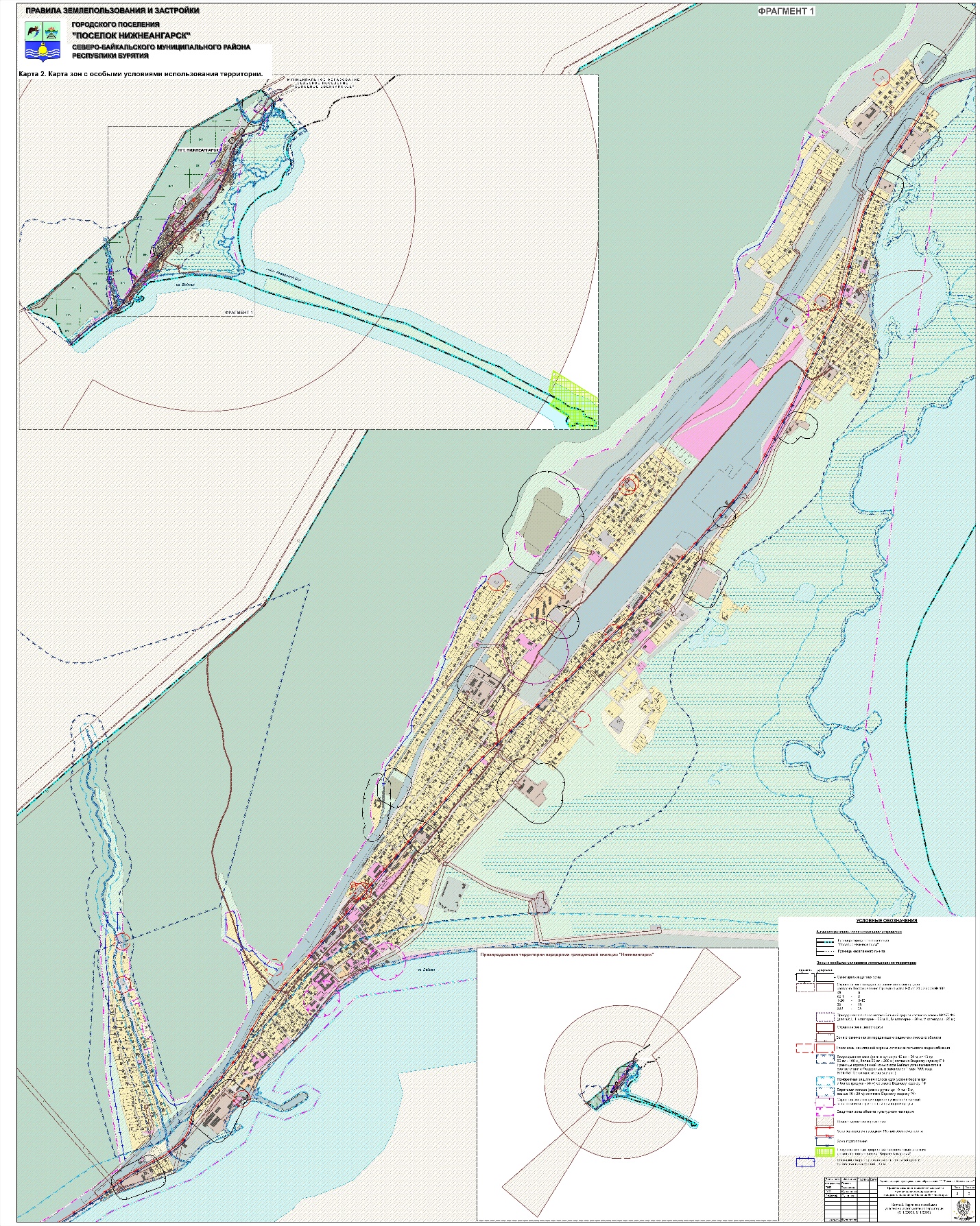 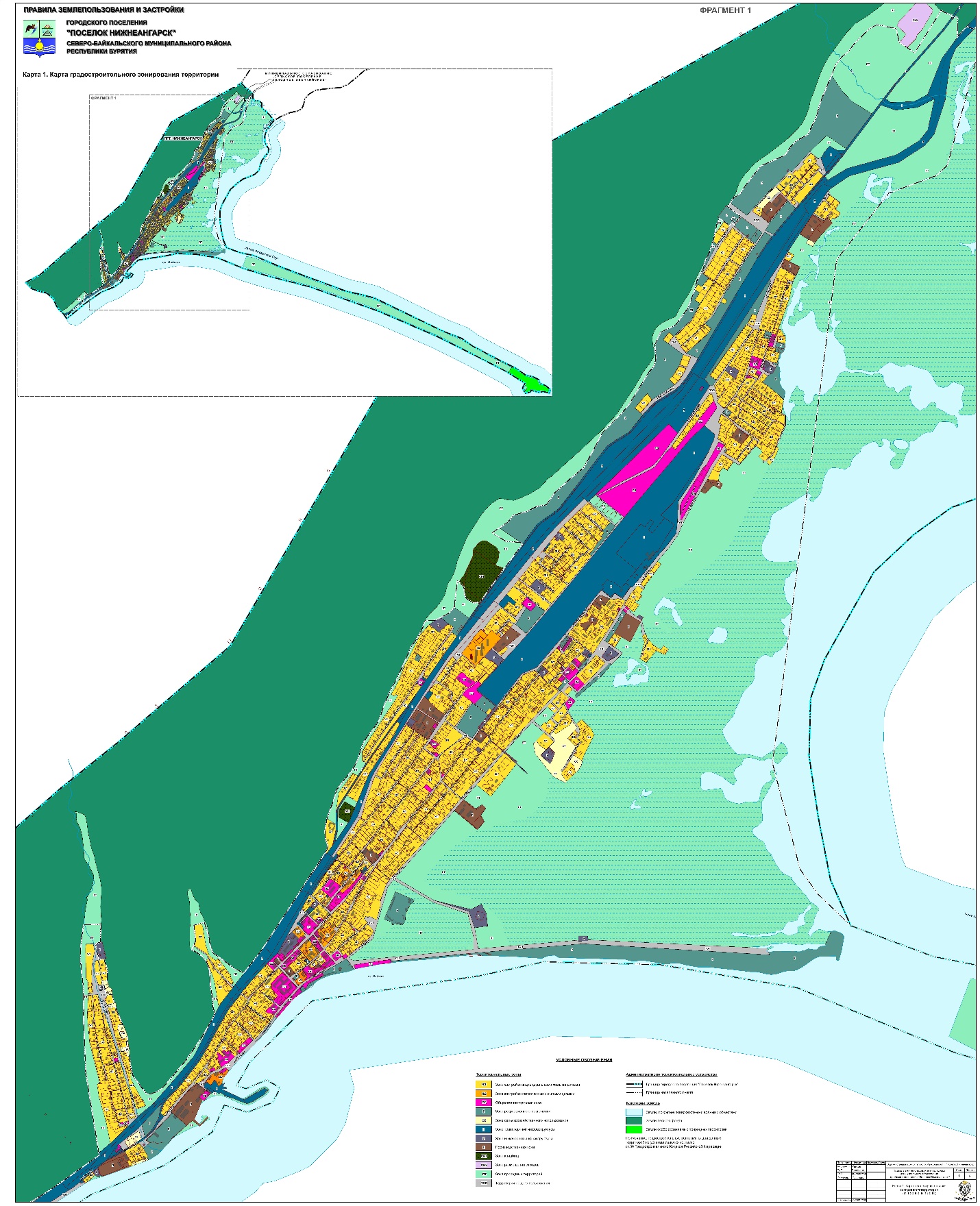 НаименованиеСтр.Введение3ГЛАВА 1. ПОРЯДОК ПРИМЕНЕНИЯ ПРАВИЛ ЗЕМЛЕПОЛЬЗОВАНИЯ И ЗАСТРОЙКИ ИВНЕСЕНИЯ В НИХ ИЗМЕНЕНИЙ 4Статья 1. Регулирование землепользования и застройки органами местного самоуправления     4Статья 2. Изменение видов разрешенного использования земельных участков и объектов капитального строительства физическими и юридическими лицами6Статья 3. Подготовка документации по планировке территории органами местного самоуправления6Статья 4. Проведение публичных слушаний по вопросам землепользования и застройки6Статья 5. Внесение изменений в настоящие Правила6Статья 6. Регулирование иных вопросов землепользования и застройки6ГЛАВА 2. КАРТА ГРАДОСТРОИТЕЛЬНОГО ЗОНИРОВАНИЯ7Статья 7. Виды и состав территориальных зон7Статья 8. Карта градостроительного зонирования9ГЛАВА 3. ГРАДОСТРОИТЕЛЬНЫЕ РЕГЛАМЕНТЫ10Статья 9. Градостроительный регламент10Статья 10. Виды разрешенного использования земельных участков и объектов капитального строительства10Статья 11. Предельные размеры земельных участков и предельные параметры разрешенного строительства, реконструкции объектов капитального строительства10Статья 12. Жилые зоны11Статья 13. Общественно-деловые зоны15Статья 14. Производственные зоны16Статья 15. Зона инженерной инфраструктуры18Статья 16. Зоны транспортной инфраструктуры18Статья 17. Рекреационные зоны19Статья 18. Зоны сельскохозяйственного использования20Статья 19. Зоны специального назначения21Статья 20. Территории общего пользования22Статья 21. Ограничения использования земельных участков и объектов капитального строительства23Виды зонКодировкаЖилые зоныЗона застройки индивидуальными жилыми домамиЖ1Зона застройки малоэтажными жилыми домамиЖ2Общественно-деловые зоныОбщественно-деловая зонаОДПроизводственные зоныПроизводственная зонаПЗоны сельскохозяйственного использованияЗона сельскохозяйственного использованияСХЗоны инженерной инфраструктурыЗона инженерной инфраструктурыИЗоны транспортной инфраструктурыЗона транспортной инфраструктурыТРекреационные зоныЗона рекреационного назначенияРЗоны специального назначенияЗона кладбищСН1Зона размещения отходовСН2Территории общего пользованияТерритории общего пользованияТОПЗона природных территорийПТВидтерриториальной зоныВидтерриториальной зоныОсновные виды разрешенного использования земельных участков и объектов капитального строительстваОсновные виды разрешенного использования земельных участков и объектов капитального строительстваУсловно разрешенные виды использования земельных участков и объектов капитального строительстваУсловно разрешенные виды использования земельных участков и объектов капитального строительстваВспомогательные виды  использования земельных  участков и объектов капитального строительстваВспомогательные виды  использования земельных  участков и объектов капитального строительстваВспомогательные виды  использования земельных  участков и объектов капитального строительстваВидтерриториальной зоныВидтерриториальной зоныНаименованиеКодвидаНаименованиеКод видаНаименованиеНаименованиеКодвидаЖ1Зона застройки индивидуальными жилыми домамиДля индивидуального жилищного строительства 2.1Передвижное жилье2.4ОвощеводствоОвощеводство1.3Ж1Зона застройки индивидуальными жилыми домамиМалоэтажная многоквартирная жилая застройка2.1.1Амбулаторно-поликлиническое обслуживание3.4.1СадоводствоСадоводство1.5Ж1Зона застройки индивидуальными жилыми домамиДля ведения личного подсобного хозяйства (приусадебный земельный участок)2.2Религиозное использование3.7СвязьСвязь6.8Ж1Зона застройки индивидуальными жилыми домамиБлокированная жилая застройка 2.3Медицинские учреждения особого назначения3.4.3Ж1Зона застройки индивидуальными жилыми домамиОбслуживание жилой застройки2.7Медицинские учреждения особого назначения3.4.3Ж1Зона застройки индивидуальными жилыми домамиХранение автотранспорта2.7.1Медицинские учреждения особого назначения3.4.3Ж1Зона застройки индивидуальными жилыми домамиКоммунальное обслуживание3.1Медицинские учреждения особого назначения3.4.3Ж1Зона застройки индивидуальными жилыми домамиСоциальное обслуживание3.2Ветеринарное обслуживание3.10Ж1Зона застройки индивидуальными жилыми домамиБытовое обслуживание3.3Ветеринарное обслуживание3.10Ж1Зона застройки индивидуальными жилыми домамиЗдравоохранение3.4Деловое управление4.1Ж1Зона застройки индивидуальными жилыми домамиОбразование и просвещение3.5Деловое управление4.1Ж1Зона застройки индивидуальными жилыми домамиКультурное развитие3.6Объекты торговли (торговые центры, торгово-развлекательные центры (комплексы)4.2Ж1Зона застройки индивидуальными жилыми домамиОбщественное управление3.8Рынки4.3Ж1Зона застройки индивидуальными жилыми домамиОбеспечение научной деятельности3.9Рынки4.3Ж1Зона застройки индивидуальными жилыми домамиМагазины4.4Рынки4.3Ж1Зона застройки индивидуальными жилыми домамиОбщественное питание4.6Развлечения4.8Ж1Зона застройки индивидуальными жилыми домамиГостиничное обслуживание4.7Развлечения4.8Ж1Зона застройки индивидуальными жилыми домамиСпорт 5.1Служебные гаражи4.9Ж1Зона застройки индивидуальными жилыми домамиЗемельные участки (территории) общего пользования12.0Объекты дорожного сервиса4.9.1.Ж1Зона застройки индивидуальными жилыми домамиЗемельные участки (территории) общего пользования12.0Строительная промышленность6.6Ж2Зона застройки малоэтажными жилыми домамиДля индивидуального жилищного строительства 2.1Передвижное жилье2.4Связь6.86.8Ж2Зона застройки малоэтажными жилыми домамиМалоэтажная многоквартирная жилая застройка2.1.1.Многоэтажная жилая застройка (высотная застройка) 2.6Ж2Зона застройки малоэтажными жилыми домамиДля ведения личного подсобного хозяйства (приусадебный земельный участок)2.2Объекты гаражного назначения2.7.1Ж2Зона застройки малоэтажными жилыми домамиБлокированная жилая застройка2.3Религиозное использование3.7Ж2Зона застройки малоэтажными жилыми домамиОбслуживание жилой застройки2.7Религиозное использование3.7Ж2Зона застройки малоэтажными жилыми домамиХранение автотранспорта2.7.1Ветеринарное обслуживание3.10Ж2Зона застройки малоэтажными жилыми домамиКоммунальное обслуживание3.1Деловое управление4.1Ж2Зона застройки малоэтажными жилыми домамиСоциальное обслуживание3.2Объекты торговли (торговые центры, торгово-развлекательные центры (комплексы)4.2Ж2Зона застройки малоэтажными жилыми домамиБытовое обслуживание3.3Рынки4.3Ж2Зона застройки малоэтажными жилыми домамиЗдравоохранение3.4Банковская и страховая деятельность4.5Ж2Зона застройки малоэтажными жилыми домамиАмбулаторно-поликлиническое обслуживание3.4.1Гостиничное обслуживание4.7Ж2Зона застройки малоэтажными жилыми домамиОбразование и просвещение3.5Развлечения4.8Ж2Зона застройки малоэтажными жилыми домамиКультурное развитие3.6Служебные гаражи4.9Ж2Зона застройки малоэтажными жилыми домамиОбщественное управление3.8Объекты придорожного сервиса4.9.1.Ж2Зона застройки малоэтажными жилыми домамиОбеспечение научной деятельности3.9Ж2Зона застройки малоэтажными жилыми домамиВетеринарное обслуживание3.10Ж2Зона застройки малоэтажными жилыми домамиДеловое управление4.1Ж2Зона застройки малоэтажными жилыми домамиМагазины4.4Ж2Зона застройки малоэтажными жилыми домамиОбщественное питание4.6Ж2Зона застройки малоэтажными жилыми домамиГостиничное обслуживание4.7Ж2Зона застройки малоэтажными жилыми домамиСпорт5.1Ж2Зона застройки малоэтажными жилыми домамиЗемельные участки (территории) общего пользования12.0Видтерриториальной зоныВидтерриториальной зоныОсновные виды разрешенного использования земельных участков и объектов капитального строительстваОсновные виды разрешенного использования земельных участков и объектов капитального строительстваУсловно разрешенные виды использования земельных участков и объектов капитального строительстваУсловно разрешенные виды использования земельных участков и объектов капитального строительстваВспомогательные виды использования земельных участков и объектов капитального строительстваВспомогательные виды использования земельных участков и объектов капитального строительстваВидтерриториальной зоныВидтерриториальной зоныНаименованиеКодвидаНаименованиеКод видаНаименованиеКодвидаОДОбщественно-деловая зонаКоммунальное обслуживание3.1Для индивидуального жилищного строительства 2.1Хранение автотранспорта2.7.1ОДОбщественно-деловая зонаСоциальное обслуживание3.2Малоэтажная жилая застройка2.1.1Связь6.8ОДОбщественно-деловая зонаБытовое обслуживание3.3Для ведения личного подсобного хозяйства (приусадебный земельный участок)2.2ОДОбщественно-деловая зонаЗдравоохранение3.4Блокированная жилая застройка2.3ОДОбщественно-деловая зонаОбразование и просвещение 3.5Религиозное использование3.7ОДОбщественно-деловая зонаКультурное развитие3.6Обеспечение научной деятельности3.9ОДОбщественно-деловая зонаОбщественное управление3.8Развлечения4.8ОДОбщественно-деловая зонаОбеспечение научной деятельности3.9Туристическое обслуживание5.2.1ОДОбщественно-деловая зонаВетеринарное обслуживание3.10Строительная промышленность6.6ОДОбщественно-деловая зонаПредпринимательство4.0Автомобильный транспорт 7.2ОДОбщественно-деловая зонаДеловое управление4.1Обеспечение внутреннего правопорядка8.3ОДОбщественно-деловая зонаОбъекты торговли (торговые центры, торгово-развлекательные центры (комплексы)4.2ОДОбщественно-деловая зонаРынки4.3ОДОбщественно-деловая зонаМагазины4.4ОДОбщественно-деловая зонаБанковская и страховая деятельность4.5ОДОбщественно-деловая зонаОбъекты общественного питания4.6ОДОбщественно-деловая зонаГостиничное обслуживание4.7ОДОбщественно-деловая зонаРазвлечения4.8ОДОбщественно-деловая зонаСлужебные гаражи4.9ОДОбщественно-деловая зонаСпорт 5.1ОДОбщественно-деловая зонаЗемельные участки (территории) общего пользования12.0Видтерриториальной зоныВидтерриториальной зоныОсновные виды разрешенного использования земельных участков и объектов капитального строительстваОсновные виды разрешенного использования земельных участков и объектов капитального строительстваУсловно разрешенные виды использования земельных участков и объектов капитального строительстваУсловно разрешенные виды использования земельных участков и объектов капитального строительстваУсловно разрешенные виды использования земельных участков и объектов капитального строительстваВспомогательные виды использования земельных  участков и объектов капитального строительстваВспомогательные виды использования земельных  участков и объектов капитального строительстваВспомогательные виды использования земельных  участков и объектов капитального строительстваВидтерриториальной зоныВидтерриториальной зоныНаименованиеКодвидаНаименованиеКод видаНаименованиеНаименованиеКодвидаП Производственная зона Передвижное жилье2.4Ведение личного подсобного хозяйства на полевых участках1.16МагазиныМагазины4.4П Производственная зона Хранение автотранспорта2.7.1Жилая застройка2.0Общественное питаниеОбщественное питание4.6П Производственная зона Коммунальное облуживание 3.1Для ведения личного подсобного хозяйства (приусадебный земельный участок)2.2СвязьСвязь6.8П Производственная зона Бытовое обслуживание3.3Для ведения личного подсобного хозяйства (приусадебный земельный участок)2.2СвязьСвязь6.8П Производственная зона Обеспечение научной деятельности3.9Для ведения личного подсобного хозяйства (приусадебный земельный участок)2.2СвязьСвязь6.8П Производственная зона Ветеринарное обслуживание3.10Жилая застройка 2.0П Производственная зона Гостиничное обслуживание4.7Жилая застройка 2.0П Производственная зона Служебные гаражи4.9Жилая застройка 2.0П Производственная зона Объекты дорожного сервиса4.9.1Жилая застройка 2.0П Производственная зона Недропользование6.1Магазины4.4П Производственная зона Легкая промышленность6.3Отдых (рекреация)5.0П Производственная зона Пищевая промышленность6.4Отдых (рекреация)5.0П Производственная зона Строительная промышленность6.6Ведение огородничества13.1П Производственная зона Энергетика6.7Медицинские организации особого назначения, код3.4.3П Производственная зона Склады6.9Медицинские организации особого назначения, код3.4.3П Производственная зона Транспорт7.0Медицинские организации особого назначения, код3.4.3П Производственная зона Автомобильный транспорт7.2П Производственная зона ТрубопроводныйТранспорт7.5П Производственная зона Охрана государственной границыРоссийской Федерации8.2П Производственная зона Обеспечение внутреннего правопорядка8.3Видтерриториальной зоныВидтерриториальной зоныОсновные виды разрешенного использования земельных участков и объектов капитального строительстваОсновные виды разрешенного использования земельных участков и объектов капитального строительстваУсловно разрешенные виды использования земельных участков и объектов капитального строительстваУсловно разрешенные виды использования земельных участков и объектов капитального строительстваВспомогательные виды использования земельных участков и объектов капитального строительстваВспомогательные виды использования земельных участков и объектов капитального строительстваВидтерриториальной зоныВидтерриториальной зоныНаименованиеКодвидаНаименованиеКод видаНаименованиеКодвидаИЗона инженерной инфраструктурыКоммунальное обслуживание3.1ИЗона инженерной инфраструктурыСвязь6.8ИЗона инженерной инфраструктурыЭнергетика6.7Видтерриториальной зоныВидтерриториальной зоныОсновные виды разрешенного использования земельных участков и объектов капитального строительстваОсновные виды разрешенного использования земельных участков и объектов капитального строительстваУсловно разрешенные виды использования земельных участков и объектов капитального строительстваУсловно разрешенные виды использования земельных участков и объектов капитального строительстваВспомогательные виды использования земельных участков и объектов капитального строительстваВспомогательные виды использования земельных участков и объектов капитального строительстваВидтерриториальной зоныВидтерриториальной зоныНаименованиеКодвидаНаименованиеКод видаНаименованиеКодвидаТЗона транспортной инфраструктурыХранение автотранспорта2.7.1Ведение личного подсобного хозяйства на полевых участках1.16--ТЗона транспортной инфраструктурыСлужебные гаражи4.9Для ведения личного подсобного хозяйства (приусадебный земельный участок)2.2--ТЗона транспортной инфраструктурыОбъекты дорожного сервиса4.9.1Рынки4.3--ТЗона транспортной инфраструктурыЖелезнодорожный транспорт7.1Отдых (рекреация)5.0--ТЗона транспортной инфраструктурыАвтомобильный транспорт7.2--ТЗона транспортной инфраструктурыВодный транспорт7.3--ТЗона транспортной инфраструктурыВоздушный транспорт7.4--ТЗона транспортной инфраструктурыТрубопроводный транспорт7.5--ТЗона транспортной инфраструктурыЗемельные участки (территории) общего пользования12.0--Видтерриториальной зоныВидтерриториальной зоныОсновные виды разрешенного использования земельных участков и объектов капитального строительстваОсновные виды разрешенного использования земельных участков и объектов капитального строительстваУсловно разрешенные виды использования земельных участков и объектов капитального строительстваУсловно разрешенные виды использования земельных участков и объектов капитального строительстваВспомогательные виды использования земельных участков и объектов капитального строительстваВспомогательные виды использования земельных участков и объектов капитального строительстваВидтерриториальной зоныВидтерриториальной зоныНаименованиеКодвидаНаименованиеКодвидаНаименованиеКодвидаРЗона рекреационного назначенияРазвлечения4.8Для индивидуального жилищного строительства2.1- вспомогательные строения, инфраструктура для отдыха,размещение объектов некапитального строительства- размещение парковок для автомобилей обслуживающего персонала и посетителей;- общественные туалеты- объекты, обеспечивающие безопасность объектов основных видов разрешенного использования, включая противопожарную- вспомогательные строения, инфраструктура для отдыха,размещение объектов некапитального строительства- размещение парковок для автомобилей обслуживающего персонала и посетителей;- общественные туалеты- объекты, обеспечивающие безопасность объектов основных видов разрешенного использования, включая противопожарнуюРЗона рекреационного назначенияОтдых (рекреация)5.0Для ведения личного подсобного хозяйства (приусадебный земельный участок)2.2- вспомогательные строения, инфраструктура для отдыха,размещение объектов некапитального строительства- размещение парковок для автомобилей обслуживающего персонала и посетителей;- общественные туалеты- объекты, обеспечивающие безопасность объектов основных видов разрешенного использования, включая противопожарную- вспомогательные строения, инфраструктура для отдыха,размещение объектов некапитального строительства- размещение парковок для автомобилей обслуживающего персонала и посетителей;- общественные туалеты- объекты, обеспечивающие безопасность объектов основных видов разрешенного использования, включая противопожарнуюРЗона рекреационного назначенияСпорт5.1.Передвижное жилье2.4- вспомогательные строения, инфраструктура для отдыха,размещение объектов некапитального строительства- размещение парковок для автомобилей обслуживающего персонала и посетителей;- общественные туалеты- объекты, обеспечивающие безопасность объектов основных видов разрешенного использования, включая противопожарную- вспомогательные строения, инфраструктура для отдыха,размещение объектов некапитального строительства- размещение парковок для автомобилей обслуживающего персонала и посетителей;- общественные туалеты- объекты, обеспечивающие безопасность объектов основных видов разрешенного использования, включая противопожарнуюРЗона рекреационного назначенияПриродно-познавательный туризм5.2Коммунальное обслуживание3.1- вспомогательные строения, инфраструктура для отдыха,размещение объектов некапитального строительства- размещение парковок для автомобилей обслуживающего персонала и посетителей;- общественные туалеты- объекты, обеспечивающие безопасность объектов основных видов разрешенного использования, включая противопожарную- вспомогательные строения, инфраструктура для отдыха,размещение объектов некапитального строительства- размещение парковок для автомобилей обслуживающего персонала и посетителей;- общественные туалеты- объекты, обеспечивающие безопасность объектов основных видов разрешенного использования, включая противопожарнуюРЗона рекреационного назначенияПриродно-познавательный туризм5.2Бытовое обслуживание3.3- вспомогательные строения, инфраструктура для отдыха,размещение объектов некапитального строительства- размещение парковок для автомобилей обслуживающего персонала и посетителей;- общественные туалеты- объекты, обеспечивающие безопасность объектов основных видов разрешенного использования, включая противопожарную- вспомогательные строения, инфраструктура для отдыха,размещение объектов некапитального строительства- размещение парковок для автомобилей обслуживающего персонала и посетителей;- общественные туалеты- объекты, обеспечивающие безопасность объектов основных видов разрешенного использования, включая противопожарнуюРЗона рекреационного назначенияТуристическое обслуживание5.2.1Обеспечение научной деятельности3.9- вспомогательные строения, инфраструктура для отдыха,размещение объектов некапитального строительства- размещение парковок для автомобилей обслуживающего персонала и посетителей;- общественные туалеты- объекты, обеспечивающие безопасность объектов основных видов разрешенного использования, включая противопожарную- вспомогательные строения, инфраструктура для отдыха,размещение объектов некапитального строительства- размещение парковок для автомобилей обслуживающего персонала и посетителей;- общественные туалеты- объекты, обеспечивающие безопасность объектов основных видов разрешенного использования, включая противопожарнуюРЗона рекреационного назначенияОхота и рыбалка5.3Магазины4.4- вспомогательные строения, инфраструктура для отдыха,размещение объектов некапитального строительства- размещение парковок для автомобилей обслуживающего персонала и посетителей;- общественные туалеты- объекты, обеспечивающие безопасность объектов основных видов разрешенного использования, включая противопожарную- вспомогательные строения, инфраструктура для отдыха,размещение объектов некапитального строительства- размещение парковок для автомобилей обслуживающего персонала и посетителей;- общественные туалеты- объекты, обеспечивающие безопасность объектов основных видов разрешенного использования, включая противопожарнуюРЗона рекреационного назначенияПоля для гольфа или конных прогулок5.5Общественное питание4.6- вспомогательные строения, инфраструктура для отдыха,размещение объектов некапитального строительства- размещение парковок для автомобилей обслуживающего персонала и посетителей;- общественные туалеты- объекты, обеспечивающие безопасность объектов основных видов разрешенного использования, включая противопожарную- вспомогательные строения, инфраструктура для отдыха,размещение объектов некапитального строительства- размещение парковок для автомобилей обслуживающего персонала и посетителей;- общественные туалеты- объекты, обеспечивающие безопасность объектов основных видов разрешенного использования, включая противопожарнуюРЗона рекреационного назначенияВодные объекты11.0Ритуальная деятельность12.1- вспомогательные строения, инфраструктура для отдыха,размещение объектов некапитального строительства- размещение парковок для автомобилей обслуживающего персонала и посетителей;- общественные туалеты- объекты, обеспечивающие безопасность объектов основных видов разрешенного использования, включая противопожарную- вспомогательные строения, инфраструктура для отдыха,размещение объектов некапитального строительства- размещение парковок для автомобилей обслуживающего персонала и посетителей;- общественные туалеты- объекты, обеспечивающие безопасность объектов основных видов разрешенного использования, включая противопожарнуюРЗона рекреационного назначенияОбщее пользование водными объектами11.1Хранение автотранспорта2.7.1- вспомогательные строения, инфраструктура для отдыха,размещение объектов некапитального строительства- размещение парковок для автомобилей обслуживающего персонала и посетителей;- общественные туалеты- объекты, обеспечивающие безопасность объектов основных видов разрешенного использования, включая противопожарную- вспомогательные строения, инфраструктура для отдыха,размещение объектов некапитального строительства- размещение парковок для автомобилей обслуживающего персонала и посетителей;- общественные туалеты- объекты, обеспечивающие безопасность объектов основных видов разрешенного использования, включая противопожарнуюРЗона рекреационного назначенияЗемельные участки (территории) общего пользования12.0- вспомогательные строения, инфраструктура для отдыха,размещение объектов некапитального строительства- размещение парковок для автомобилей обслуживающего персонала и посетителей;- общественные туалеты- объекты, обеспечивающие безопасность объектов основных видов разрешенного использования, включая противопожарную- вспомогательные строения, инфраструктура для отдыха,размещение объектов некапитального строительства- размещение парковок для автомобилей обслуживающего персонала и посетителей;- общественные туалеты- объекты, обеспечивающие безопасность объектов основных видов разрешенного использования, включая противопожарнуюВидтерриториальной зоныВидтерриториальной зоныОсновные виды разрешенного использования земельных участков и объектов капитального строительстваОсновные виды разрешенного использования земельных участков и объектов капитального строительстваОсновные виды разрешенного использования земельных участков и объектов капитального строительстваУсловно разрешенные виды использования земельных участков и объектов капитального строительстваУсловно разрешенные виды использования земельных участков и объектов капитального строительстваУсловно разрешенные виды использования земельных участков и объектов капитального строительстваВспомогательные виды использования земельных участков и объектов капитального строительстваВспомогательные виды использования земельных участков и объектов капитального строительстваВспомогательные виды использования земельных участков и объектов капитального строительстваВидтерриториальной зоныВидтерриториальной зоныНаименованиеКодвидаНаименованиеНаименованиеКодвидаНаименованиеНаименованиеКодвидаСХЗона сельскохозяйственного использованияРастениеводство1.1Коммунальное обслуживаниеКоммунальное обслуживание3.1СвязьСвязь6.8СХЗона сельскохозяйственного использованияРастениеводство1.1Бытовое обслуживаниеБытовое обслуживание3.3СвязьСвязь6.8СХЗона сельскохозяйственного использованияВыращивание Зерновых и иных сельскохозяйственных культур1.2Обеспечение научной деятельностиОбеспечение научной деятельности3.9СХЗона сельскохозяйственного использованияОвощеводство1.3МагазиныМагазины4.4СХЗона сельскохозяйственного использованияВыращивание тонизирующих, лекарственных, цветочных культур1.4Медицинские организации особого назначенияМедицинские организации особого назначения3.4.3СХЗона сельскохозяйственного использованияСадоводство1.5СХЗона сельскохозяйственного использованияЖивотноводство1.7СХЗона сельскохозяйственного использованияСкотоводство1.8СХЗона сельскохозяйственного использованияЗвероводство1.9СХЗона сельскохозяйственного использованияПтицеводство1.10СХЗона сельскохозяйственного использованияСвиноводство1.11СХЗона сельскохозяйственного использованияПчеловодство1.12СХЗона сельскохозяйственного использованияХранение и переработка сельскохозяйственной продукции1.15СХЗона сельскохозяйственного использованияВедение личного подсобного хозяйства на полевых участках1.16СХЗона сельскохозяйственного использованияПитомники1.17СХЗона сельскохозяйственного использованияОбеспечение сельскохозяйственного производства1.18СХЗона сельскохозяйственного использованияДля индивидуального жилищного строительства2.1СХЗона сельскохозяйственного использованияДля ведения личного подсобного хозяйства (приусадебный земельный участок)2.2СХЗона сельскохозяйственного использованияХранение автотранспорта2.7.1Видтерриториальной зоныВидтерриториальной зоныОсновные виды разрешенного использования земельных участков и объектов капитального строительстваОсновные виды разрешенного использования земельных участков и объектов капитального строительстваУсловно разрешенные виды использования земельных участков и объектов капитального строительстваУсловно разрешенные виды использования земельных участков и объектов капитального строительстваВспомогательные виды использования земельных участков и объектов капитального строительстваВспомогательные виды использования земельных участков и объектов капитального строительстваВидтерриториальной зоныВидтерриториальной зоныНаименованиеКодвидаНаименованиеКодвидаНаименованиеКодвидаСН1Зона кладбищРитуальная деятельность12.1-СН2Зона размещения отходовСпециальная деятельность12.2СН2Зона размещения отходовКоммунальное обслуживание3.1Видтерриториальной зоныВидтерриториальной зоныОсновные виды разрешенного использования земельных участков и объектов капитального строительстваОсновные виды разрешенного использования земельных участков и объектов капитального строительстваУсловно разрешенные виды использования земельных участков и объектов капитального строительстваУсловно разрешенные виды использования земельных участков и объектов капитального строительстваВспомогательные виды использования земельных участков и объектов капитального строительстваВспомогательные виды использования земельных участков и объектов капитального строительстваВидтерриториальной зоныВидтерриториальной зоныНаименованиеКодвидаНаименованиеКод видаНаименованиеКодвидаТОПТерритория общего пользованияЗемельные участки общего пользования12.0Хранение автотранспорта2.7.1--ТОПТерритория общего пользованияУлично-дорожная сеть12.0.1Коммунальное обслуживание3.1.--ТОПТерритория общего пользованияУлично-дорожная сеть12.0.1Бытовое обслуживание3.3--ТОПТерритория общего пользованияБлагоустройство территории12.0.2Культурное развитие3.6--ТОПТерритория общего пользованияОбеспечение научной деятельности3.9--ТОПТерритория общего пользованияСпорт5.1--ТОПТерритория общего пользованияСвязь 6.8--ПТЗона природных территорийОхрана природных территорий9.1----ПТЗона природных территорийИсторико-культурная деятельность9.3----ПТЗона природных территорийУлично-дорожная сеть12.0.1----ПТЗона природных территорийБлагоустройство территории12.0.2----ПТЗона природных территорийЗапас12.3----№ п/пЗоны с особыми условиями использования территорииНазначение объектаПараметры и размеры ограниченийНормативныйдокумент1Охранная зона Охранная зона ЛЭП 220  кВ25 м по обе стороны вдоль воздушных линий электропередачиПостановление Правительства РФ от 24.02.2009 № 160 "Правила установления охранных зон объектов электросетевого хозяйства и особых условий использования земельных участков, расположенных в границах таких зон"1Охранная зона Охранная зона ЛЭП 35  кВ15 м по обе стороны вдоль воздушных линий электропередачиПостановление Правительства РФ от 24.02.2009 № 160 "Правила установления охранных зон объектов электросетевого хозяйства и особых условий использования земельных участков, расположенных в границах таких зон"1Охранная зона Охранная зона ЛЭП 10 кВ10 м по обе стороны вдоль воздушных линий электропередачиПостановление Правительства РФ от 24.02.2009 № 160 "Правила установления охранных зон объектов электросетевого хозяйства и особых условий использования земельных участков, расположенных в границах таких зон"1Охранная зона Охранная зона железной дорогиПо полосе отводаПостановление Правительства Российской Федерации от 12.10.2006 г. N 611 «О порядке установления и использования полос отвода и охранных зон железных дорог»2Придорожная полоса Придорожная полоса автомобильной дороги регионального значения 81-ОП-Р3-81К-041 Северобайкальск - Новый Уоян - Таксимо50 м по обе стороны от кромки земляного полотна дорогиПриказ Минтранса №46 от 13.05.2010 «Об установлении границ придорожных полос автомобильных дорог общего пользования регионального значения Республики Бурятия»3Санитарно-защитная зонаII класс – полигон ТБО500 мСанПиН 2.2.1/2.1.1.1200-03 «Санитарно-защитные зоны и санитарная классификация предприятий, сооружений и иных объектов»  (утв. Постановлением Главного государственного санитарного врача Российской Федерацииот 25.09.2007 №74)3Санитарно-защитная зонаIV класс – кладбище действующее, автозаправочные станции, площадки накопления ТКО, производственные объектыСанПиН 2.2.1/2.1.1.1200-03 «Санитарно-защитные зоны и санитарная классификация предприятий, сооружений и иных объектов»  (утв. Постановлением Главного государственного санитарного врача Российской Федерацииот 25.09.2007 №74)3Санитарно-защитная зонаV класс – кладбище закрытое, производственные базы, склады, объекты малого предпринимательстваСанПиН 2.2.1/2.1.1.1200-03 «Санитарно-защитные зоны и санитарная классификация предприятий, сооружений и иных объектов»  (утв. Постановлением Главного государственного санитарного врача Российской Федерацииот 25.09.2007 №74)3Санитарно-защитная зонаОчистные сооружения150 мСанПиН 2.2.1/2.1.1.1200-03 «Санитарно-защитные зоны и санитарная классификация предприятий, сооружений и иных объектов»  (утв. Постановлением Главного государственного санитарного врача Российской Федерацииот 25.09.2007 №74)4Водоохранная зонаоз.Байкал По границе Центральной экологической зоны БПТРаспоряжение Правительства РФ от 05.03.2015 №368-р «Об утверждении границ водоохранной и рыбоохранной зон озера Байкал»4Водоохранная зонар.Кичера200 мВодный кодекс РФ от 03.06.2006 № 74-ФЗ4Водоохранная зонар. Сырой Молокон100 мВодный кодекс РФ от 03.06.2006 № 74-ФЗ4Водоохранная зонаручьи50 мВодный кодекс РФ от 03.06.2006 № 74-ФЗ5Прибрежная защитная полосаоз.Байкал 200 мВодный кодекс РФ от 03.06.2006 № 74-ФЗ5Прибрежная защитная полосар.Кичера50 мВодный кодекс РФ от 03.06.2006 № 74-ФЗ5Прибрежная защитная полосар. Сырой Молокон50 мВодный кодекс РФ от 03.06.2006 № 74-ФЗ5Прибрежная защитная полосаручьи50 мВодный кодекс РФ от 03.06.2006 № 74-ФЗ6Зоны санитарной охраны источников и водопроводов питьевого назначенияВодозаборные сооружения (1 пояс санитарной охраны)50 мСанПиН 2.1.4.1110-02 "Зоны санитарной охраны источников водоснабжения и водопроводов питьевого назначения"7Рыбоохранная зона оз.Байкал500 мРаспоряжение Правительства РФ от 05.03.2015 №368-р «Об утверждении границ водоохранной и рыбоохранной зон озера Байкал»8Зоны затопления, подтопленияр.Сырой Молоконп.Нижнеангарск Перечень населенных пунктов, подверженных возможному затоплению и подтоплению паводковыми водами (утвержден Распоряжением Правительства Республики Бурятия от 01.07.2014 №377-р)9Приаэродромная территорияАэродром гражданской авиации «Нижнеангарск»7 подзонПриказ Федерального агентства воздушного транспорта (Росавиации) от 09 декабря 2020 г. № 212-П10Охранная зона стационарного пункта наблюдения за состоянием окружающей средыМетеостанция п.Нижнеангарск200 мПостановление Правительства РФ от 17 марта 2021 г. N 392 “Об утверждении Положения об охранной зоне стационарных пунктов наблюдений за состоянием окружающей среды, ее загрязнением, о признании утратившим силу постановления Правительства Российской Федерации от 27 августа 1999 г. N 972 и признании не действующим на территории Российской Федерации постановления Совета Министров СССР от 6 января 1983 г. N 19”11Защитная зона объекта культурного наследияПамятник воинам-землякам, погибшим в годы Великой Отечественной войны200 мФедеральный закон от 25.06.2002 N 73-ФЗ "Об объектах культурного наследия (памятниках истории и культуры) народов Российской Федерации" 11Защитная зона объекта культурного наследияБратская могила 17 советских работников, казненных бандой Дуганова в конце 1921 г.200 мФедеральный закон от 25.06.2002 N 73-ФЗ "Об объектах культурного наследия (памятниках истории и культуры) народов Российской Федерации" 11Защитная зона объекта культурного наследияПамятник в ознаменование прибытия первого поезда БАМ в Нижнеангарск200 мФедеральный закон от 25.06.2002 N 73-ФЗ "Об объектах культурного наследия (памятниках истории и культуры) народов Российской Федерации" 12Зона ограничения от передающего радиотехнического объектаРадиотелевизионная передающая станция цифрового наземного телерадиовещания «Нижнеангарск» Размеры ЗОЗ по направлениям: до 96,9 для высот от 11,7 до 53 м в направлении максимального излучения антеннСанитарно-эпидемиологическое заключение № 03.БЦ.02.000.Т.000405.12.13 от 06.12.2013 г.№ п/пНаименованиеПлощадьПравоустанавливающие документыЭкологические зоны Байкальской природной территорииЭкологические зоны Байкальской природной территорииЭкологические зоны Байкальской природной территорииЭкологические зоны Байкальской природной территории1Центральная экологическая зона Байкальской природной территорииВся территория городского поселения Федеральный закон «Об охране озера Байкал» от 01.06.1999 N 94-ФЗПриродные заказникиПриродные заказникиПриродные заказникиПриродные заказники1Государственный природный биологический заказник регионального значения «Верхне-Ангарский»12290 гаПостановление Совета Министров Бурятской АССР от 23.07.1979 г. № 241 Постановление Правительства РБ от 07.04.2003 № 126ГЛАВА 3. ГРАДОСТРОИТЕЛЬНЫЕ РЕГЛАМЕНТЫ10Статья 9. Градостроительный регламент10Статья 10. Виды разрешенного использования земельных участков и объектов капитального строительства10Статья 11. Предельные размеры земельных участков и предельные параметры разрешенного строительства, реконструкции объектов капитального строительства10Статья 12. Жилые зоны11Статья 13. Общественно-деловые зоны15Статья 14. Производственные зоны16Статья 15. Зона инженерной инфраструктуры18Статья 16. Зоны транспортной инфраструктуры18Статья 17. Рекреационные зоны19Статья 18. Зоны сельскохозяйственного использования20Статья 19. Зоны специального назначения21Статья 20. Территории общего пользования22Статья 21. Ограничения использования земельных участков и объектов капитального строительства23Видтерриториальной зоныВидтерриториальной зоныОсновные виды разрешенного использования земельных участков и объектов капитального строительстваОсновные виды разрешенного использования земельных участков и объектов капитального строительстваУсловно разрешенные виды использования земельных участков и объектов капитального строительстваУсловно разрешенные виды использования земельных участков и объектов капитального строительстваВспомогательные виды использования земельных участков и объектов капитального строительстваВспомогательные виды использования земельных участков и объектов капитального строительстваВспомогательные виды использования земельных участков и объектов капитального строительстваВидтерриториальной зоныВидтерриториальной зоныНаименованиеКодвидаНаименованиеКод видаНаименованиеНаименованиеКодвидаЖ1Зона застройки индивидуальными жилыми домамиДля индивидуального жилищного строительства 2.1Передвижное жилье2.4ОвощеводствоОвощеводство1.3Ж1Зона застройки индивидуальными жилыми домамиМалоэтажная многоквартирная жилая застройка2.1.1Амбулаторно-поликлиническое обслуживание3.4.1СадоводствоСадоводство1.5Ж1Зона застройки индивидуальными жилыми домамиДля ведения личного подсобного хозяйства (приусадебный земельный участок)2.2Религиозное использование3.7СвязьСвязь6.8Ж1Зона застройки индивидуальными жилыми домамиБлокированная жилая застройка 2.3Медицинские учреждения особого назначения3.4.3Ж1Зона застройки индивидуальными жилыми домамиОбслуживание жилой застройки2.7Медицинские учреждения особого назначения3.4.3Ж1Зона застройки индивидуальными жилыми домамиХранение автотранспорта2.7.1Медицинские учреждения особого назначения3.4.3Ж1Зона застройки индивидуальными жилыми домамиКоммунальное обслуживание3.1Медицинские учреждения особого назначения3.4.3Ж1Зона застройки индивидуальными жилыми домамиСоциальное обслуживание3.2Ветеринарное обслуживание3.10Ж1Зона застройки индивидуальными жилыми домамиБытовое обслуживание3.3Ветеринарное обслуживание3.10Ж1Зона застройки индивидуальными жилыми домамиЗдравоохранение3.4Деловое управление4.1Ж1Зона застройки индивидуальными жилыми домамиОбразование и просвещение3.5Деловое управление4.1Ж1Зона застройки индивидуальными жилыми домамиКультурное развитие3.6Объекты торговли (торговые центры, торгово-развлекательные центры (комплексы)4.2Ж1Зона застройки индивидуальными жилыми домамиОбщественное управление3.8Рынки4.3Ж1Зона застройки индивидуальными жилыми домамиОбеспечение научной деятельности3.9Рынки4.3Ж1Зона застройки индивидуальными жилыми домамиМагазины4.4Рынки4.3Ж1Зона застройки индивидуальными жилыми домамиОбщественное питание4.6Развлечения4.8Ж1Зона застройки индивидуальными жилыми домамиГостиничное обслуживание4.7Развлечения4.8Ж1Зона застройки индивидуальными жилыми домамиСпорт 5.1Служебные гаражи4.9Ж1Зона застройки индивидуальными жилыми домамиЗемельные участки (территории) общего пользования12.0Объекты дорожного сервиса4.9.1.Ж1Зона застройки индивидуальными жилыми домамиЗемельные участки (территории) общего пользования12.0Строительная промышленность6.6Ж2Зона застройки малоэтажными жилыми домамиДля индивидуального жилищного строительства 2.1Передвижное жилье2.4Связь6.86.8Ж2Зона застройки малоэтажными жилыми домамиМалоэтажная многоквартирная жилая застройка2.1.1.Многоэтажная жилая застройка (высотная застройка) 2.6Ж2Зона застройки малоэтажными жилыми домамиДля ведения личного подсобного хозяйства (приусадебный земельный участок)2.2Многоэтажная жилая застройка (высотная застройка) 2.6Ж2Зона застройки малоэтажными жилыми домамиБлокированная жилая застройка2.3Религиозное использование3.7Ж2Зона застройки малоэтажными жилыми домамиОбслуживание жилой застройки2.7Религиозное использование3.7Ж2Зона застройки малоэтажными жилыми домамиХранение автотранспорта2.7.1Ветеринарное обслуживание3.10Ж2Зона застройки малоэтажными жилыми домамиКоммунальное обслуживание3.1Деловое управление4.1Ж2Зона застройки малоэтажными жилыми домамиСоциальное обслуживание3.2Объекты торговли (торговые центры, торгово-развлекательные центры (комплексы)4.2Ж2Зона застройки малоэтажными жилыми домамиБытовое обслуживание3.3Рынки4.3Ж2Зона застройки малоэтажными жилыми домамиЗдравоохранение3.4Банковская и страховая деятельность4.5Ж2Зона застройки малоэтажными жилыми домамиАмбулаторно-поликлиническое обслуживание3.4.1Гостиничное обслуживание4.7Ж2Зона застройки малоэтажными жилыми домамиОбразование и просвещение3.5Развлечения4.8Ж2Зона застройки малоэтажными жилыми домамиКультурное развитие3.6Служебные гаражи4.9Ж2Зона застройки малоэтажными жилыми домамиОбщественное управление3.8Объекты придорожного сервиса4.9.1.Ж2Зона застройки малоэтажными жилыми домамиОбеспечение научной деятельности3.9Ж2Зона застройки малоэтажными жилыми домамиВетеринарное обслуживание3.10Ж2Зона застройки малоэтажными жилыми домамиДеловое управление4.1Ж2Зона застройки малоэтажными жилыми домамиМагазины4.4Ж2Зона застройки малоэтажными жилыми домамиОбщественное питание4.6Ж2Зона застройки малоэтажными жилыми домамиГостиничное обслуживание4.7Ж2Зона застройки малоэтажными жилыми домамиСпорт5.1Ж2Зона застройки малоэтажными жилыми домамиЗемельные участки (территории) общего пользования12.0Видтерриториальной зоныВидтерриториальной зоныОсновные виды разрешенного использования земельных участков и объектов капитального строительстваОсновные виды разрешенного использования земельных участков и объектов капитального строительстваУсловно разрешенные виды использования земельных участков и объектов капитального строительстваУсловно разрешенные виды использования земельных участков и объектов капитального строительстваВспомогательные виды использования земельных участков и объектов капитального строительстваВспомогательные виды использования земельных участков и объектов капитального строительстваВидтерриториальной зоныВидтерриториальной зоныНаименованиеКодвидаНаименованиеКод видаНаименованиеКодвидаОДОбщественно-деловая зонаКоммунальное обслуживание3.1Для индивидуального жилищного строительства 2.1Хранение автотранспорта2.7.1ОДОбщественно-деловая зонаСоциальное обслуживание3.2Малоэтажная жилая застройка2.1.1Связь6.8ОДОбщественно-деловая зонаБытовое обслуживание3.3Для ведения личного подсобного хозяйства (приусадебный земельный участок)2.2ОДОбщественно-деловая зонаЗдравоохранение3.4Блокированная жилая застройка2.3ОДОбщественно-деловая зонаОбразование и просвещение 3.5Религиозное использование3.7ОДОбщественно-деловая зонаКультурное развитие3.6Обеспечение научной деятельности3.9ОДОбщественно-деловая зонаОбщественное управление3.8Развлечения4.8ОДОбщественно-деловая зонаОбеспечение научной деятельности3.9Туристическое обслуживание5.2.1ОДОбщественно-деловая зонаВетеринарное обслуживание3.10Строительная промышленность6.6ОДОбщественно-деловая зонаПредпринимательство4.0Автомобильный транспорт 7.2ОДОбщественно-деловая зонаДеловое управление4.1Обеспечение внутреннего правопорядка8.3ОДОбщественно-деловая зонаОбъекты торговли (торговые центры, торгово-развлекательные центры (комплексы)4.2ОДОбщественно-деловая зонаРынки4.3ОДОбщественно-деловая зонаМагазины4.4ОДОбщественно-деловая зонаБанковская и страховая деятельность4.5ОДОбщественно-деловая зонаОбъекты общественного питания4.6ОДОбщественно-деловая зонаГостиничное обслуживание4.7ОДОбщественно-деловая зонаРазвлечения4.8ОДОбщественно-деловая зонаСлужебные гаражи4.9ОДОбщественно-деловая зонаСпорт 5.1ОДОбщественно-деловая зонаЗемельные участки (территории) общего пользования12.0Видтерриториальной зоныВидтерриториальной зоныОсновные виды разрешенного использования земельных участков и объектов капитального строительстваОсновные виды разрешенного использования земельных участков и объектов капитального строительстваУсловно разрешенные виды использования земельных участков и объектов капитального строительстваУсловно разрешенные виды использования земельных участков и объектов капитального строительстваУсловно разрешенные виды использования земельных участков и объектов капитального строительстваВспомогательные виды использования земельных участков и объектов капитального строительстваВспомогательные виды использования земельных участков и объектов капитального строительстваВспомогательные виды использования земельных участков и объектов капитального строительстваВидтерриториальной зоныВидтерриториальной зоныНаименованиеКодвидаНаименованиеКод видаНаименованиеНаименованиеКодвидаП Производственная зона Передвижное жилье2.4Ведение личного подсобного хозяйства на полевых участках1.16МагазиныМагазины4.4П Производственная зона Хранение автотранспорта2.7.1Жилая застройка2.0Общественное питаниеОбщественное питание4.6П Производственная зона Коммунальное облуживание 3.1Для ведения личного подсобного хозяйства (приусадебный земельный участок)2.2СвязьСвязь6.8П Производственная зона Бытовое обслуживание3.3Для ведения личного подсобного хозяйства (приусадебный земельный участок)2.2СвязьСвязь6.8П Производственная зона Обеспечение научной деятельности3.9Для ведения личного подсобного хозяйства (приусадебный земельный участок)2.2СвязьСвязь6.8П Производственная зона Ветеринарное обслуживание3.10Жилая застройка 2.0П Производственная зона Гостиничное обслуживание4.7Жилая застройка 2.0П Производственная зона Служебные гаражи4.9Жилая застройка 2.0П Производственная зона Объекты дорожного сервиса4.9.1Жилая застройка 2.0П Производственная зона Недропользование6.1Магазины4.4П Производственная зона Легкая промышленность6.3Отдых (рекреация)5.0П Производственная зона Пищевая промышленность6.4Отдых (рекреация)5.0П Производственная зона Строительная промышленность6.6Ведение огородничества13.1П Производственная зона Энергетика6.7Медицинские организации особого назначения, код3.4.3П Производственная зона Склады6.9Медицинские организации особого назначения, код3.4.3П Производственная зона Транспорт7.0Медицинские организации особого назначения, код3.4.3П Производственная зона Автомобильный транспорт7.2П Производственная зона ТрубопроводныйТранспорт7.5П Производственная зона Охрана государственной границыРоссийской Федерации8.2П Производственная зона Обеспечение внутреннего правопорядка8.3Видтерриториальной зоныВидтерриториальной зоныОсновные виды разрешенного использования земельных участков и объектов капитального строительстваОсновные виды разрешенного использования земельных участков и объектов капитального строительстваУсловно разрешенные виды использования земельных участков и объектов капитального строительстваУсловно разрешенные виды использования земельных участков и объектов капитального строительстваВспомогательные виды использования земельных участков и объектов капитального строительстваВспомогательные виды использования земельных участков и объектов капитального строительстваВидтерриториальной зоныВидтерриториальной зоныНаименованиеКодвидаНаименованиеКод видаНаименованиеКодвидаИЗона инженерной инфраструктурыХранение автотранспорта2.7.1ИЗона инженерной инфраструктурыКоммунальное обслуживание3.1ИЗона инженерной инфраструктурыСвязь6.8ИЗона инженерной инфраструктурыЭнергетика6.7Видтерриториальной зоныВидтерриториальной зоныОсновные виды разрешенного использования земельных участков и объектов капитального строительстваОсновные виды разрешенного использования земельных участков и объектов капитального строительстваУсловно разрешенные виды использования земельных участков и объектов капитального строительстваУсловно разрешенные виды использования земельных участков и объектов капитального строительстваВспомогательные виды использования земельных участков и объектов капитального строительстваВспомогательные виды использования земельных участков и объектов капитального строительстваВидтерриториальной зоныВидтерриториальной зоныНаименованиеКодвидаНаименованиеКод видаНаименованиеКодвидаТЗона транспортной инфраструктурыХранение автотранспорта2.7.1Ведение личного подсобного хозяйства на полевых участках1.16--ТЗона транспортной инфраструктурыСлужебные гаражи4.9Для ведения личного подсобного хозяйства (приусадебный земельный участок)2.2--ТЗона транспортной инфраструктурыОбъекты дорожного сервиса4.9.1Рынки4.3--ТЗона транспортной инфраструктурыЖелезнодорожный транспорт7.1Отдых (рекреация)5.0--ТЗона транспортной инфраструктурыАвтомобильный транспорт7.2--ТЗона транспортной инфраструктурыВодный транспорт7.3--ТЗона транспортной инфраструктурыВоздушный транспорт7.4--ТЗона транспортной инфраструктурыТрубопроводный транспорт7.5--ТЗона транспортной инфраструктурыЗемельные участки (территории) общего пользования12.0--Видтерриториальной зоныВидтерриториальной зоныОсновные виды разрешенного использования земельных участков и объектов капитального строительстваОсновные виды разрешенного использования земельных участков и объектов капитального строительстваУсловно разрешенные виды использования земельных участков и объектов капитального строительстваУсловно разрешенные виды использования земельных участков и объектов капитального строительстваВспомогательные виды использования земельных участков и объектов капитального строительстваВспомогательные виды использования земельных участков и объектов капитального строительстваВидтерриториальной зоныВидтерриториальной зоныНаименованиеКодвидаНаименованиеКодвидаНаименованиеКодвидаРЗона рекреационного назначенияРазвлечения4.8Для индивидуального жилищного строительства2.1- вспомогательные строения, инфраструктура для отдыха,размещение объектов некапитального строительства- размещение парковок для автомобилей обслуживающего персонала и посетителей;- общественные туалеты- объекты, обеспечивающие безопасность объектов основных видов разрешенного использования, включая противопожарную- вспомогательные строения, инфраструктура для отдыха,размещение объектов некапитального строительства- размещение парковок для автомобилей обслуживающего персонала и посетителей;- общественные туалеты- объекты, обеспечивающие безопасность объектов основных видов разрешенного использования, включая противопожарнуюРЗона рекреационного назначенияОтдых (рекреация)5.0Для ведения личного подсобного хозяйства (приусадебный земельный участок)2.2- вспомогательные строения, инфраструктура для отдыха,размещение объектов некапитального строительства- размещение парковок для автомобилей обслуживающего персонала и посетителей;- общественные туалеты- объекты, обеспечивающие безопасность объектов основных видов разрешенного использования, включая противопожарную- вспомогательные строения, инфраструктура для отдыха,размещение объектов некапитального строительства- размещение парковок для автомобилей обслуживающего персонала и посетителей;- общественные туалеты- объекты, обеспечивающие безопасность объектов основных видов разрешенного использования, включая противопожарнуюРЗона рекреационного назначенияСпорт5.1.Передвижное жилье2.4- вспомогательные строения, инфраструктура для отдыха,размещение объектов некапитального строительства- размещение парковок для автомобилей обслуживающего персонала и посетителей;- общественные туалеты- объекты, обеспечивающие безопасность объектов основных видов разрешенного использования, включая противопожарную- вспомогательные строения, инфраструктура для отдыха,размещение объектов некапитального строительства- размещение парковок для автомобилей обслуживающего персонала и посетителей;- общественные туалеты- объекты, обеспечивающие безопасность объектов основных видов разрешенного использования, включая противопожарнуюРЗона рекреационного назначенияПриродно-познавательный туризм5.2Коммунальное обслуживание3.1- вспомогательные строения, инфраструктура для отдыха,размещение объектов некапитального строительства- размещение парковок для автомобилей обслуживающего персонала и посетителей;- общественные туалеты- объекты, обеспечивающие безопасность объектов основных видов разрешенного использования, включая противопожарную- вспомогательные строения, инфраструктура для отдыха,размещение объектов некапитального строительства- размещение парковок для автомобилей обслуживающего персонала и посетителей;- общественные туалеты- объекты, обеспечивающие безопасность объектов основных видов разрешенного использования, включая противопожарнуюРЗона рекреационного назначенияПриродно-познавательный туризм5.2Бытовое обслуживание3.3- вспомогательные строения, инфраструктура для отдыха,размещение объектов некапитального строительства- размещение парковок для автомобилей обслуживающего персонала и посетителей;- общественные туалеты- объекты, обеспечивающие безопасность объектов основных видов разрешенного использования, включая противопожарную- вспомогательные строения, инфраструктура для отдыха,размещение объектов некапитального строительства- размещение парковок для автомобилей обслуживающего персонала и посетителей;- общественные туалеты- объекты, обеспечивающие безопасность объектов основных видов разрешенного использования, включая противопожарнуюРЗона рекреационного назначенияТуристическое обслуживание5.2.1Обеспечение научной деятельности3.9- вспомогательные строения, инфраструктура для отдыха,размещение объектов некапитального строительства- размещение парковок для автомобилей обслуживающего персонала и посетителей;- общественные туалеты- объекты, обеспечивающие безопасность объектов основных видов разрешенного использования, включая противопожарную- вспомогательные строения, инфраструктура для отдыха,размещение объектов некапитального строительства- размещение парковок для автомобилей обслуживающего персонала и посетителей;- общественные туалеты- объекты, обеспечивающие безопасность объектов основных видов разрешенного использования, включая противопожарнуюРЗона рекреационного назначенияОхота и рыбалка5.3Магазины4.4- вспомогательные строения, инфраструктура для отдыха,размещение объектов некапитального строительства- размещение парковок для автомобилей обслуживающего персонала и посетителей;- общественные туалеты- объекты, обеспечивающие безопасность объектов основных видов разрешенного использования, включая противопожарную- вспомогательные строения, инфраструктура для отдыха,размещение объектов некапитального строительства- размещение парковок для автомобилей обслуживающего персонала и посетителей;- общественные туалеты- объекты, обеспечивающие безопасность объектов основных видов разрешенного использования, включая противопожарнуюРЗона рекреационного назначенияПоля для гольфа или конных прогулок5.5Общественное питание4.6- вспомогательные строения, инфраструктура для отдыха,размещение объектов некапитального строительства- размещение парковок для автомобилей обслуживающего персонала и посетителей;- общественные туалеты- объекты, обеспечивающие безопасность объектов основных видов разрешенного использования, включая противопожарную- вспомогательные строения, инфраструктура для отдыха,размещение объектов некапитального строительства- размещение парковок для автомобилей обслуживающего персонала и посетителей;- общественные туалеты- объекты, обеспечивающие безопасность объектов основных видов разрешенного использования, включая противопожарнуюРЗона рекреационного назначенияВодные объекты11.0Ритуальная деятельность12.1- вспомогательные строения, инфраструктура для отдыха,размещение объектов некапитального строительства- размещение парковок для автомобилей обслуживающего персонала и посетителей;- общественные туалеты- объекты, обеспечивающие безопасность объектов основных видов разрешенного использования, включая противопожарную- вспомогательные строения, инфраструктура для отдыха,размещение объектов некапитального строительства- размещение парковок для автомобилей обслуживающего персонала и посетителей;- общественные туалеты- объекты, обеспечивающие безопасность объектов основных видов разрешенного использования, включая противопожарнуюРЗона рекреационного назначенияОбщее пользование водными объектами11.1Хранение автотранспорта2.7.1- вспомогательные строения, инфраструктура для отдыха,размещение объектов некапитального строительства- размещение парковок для автомобилей обслуживающего персонала и посетителей;- общественные туалеты- объекты, обеспечивающие безопасность объектов основных видов разрешенного использования, включая противопожарную- вспомогательные строения, инфраструктура для отдыха,размещение объектов некапитального строительства- размещение парковок для автомобилей обслуживающего персонала и посетителей;- общественные туалеты- объекты, обеспечивающие безопасность объектов основных видов разрешенного использования, включая противопожарнуюРЗона рекреационного назначенияЗемельные участки (территории) общего пользования12.0- вспомогательные строения, инфраструктура для отдыха,размещение объектов некапитального строительства- размещение парковок для автомобилей обслуживающего персонала и посетителей;- общественные туалеты- объекты, обеспечивающие безопасность объектов основных видов разрешенного использования, включая противопожарную- вспомогательные строения, инфраструктура для отдыха,размещение объектов некапитального строительства- размещение парковок для автомобилей обслуживающего персонала и посетителей;- общественные туалеты- объекты, обеспечивающие безопасность объектов основных видов разрешенного использования, включая противопожарнуюВидтерриториальной зоныВидтерриториальной зоныОсновные виды разрешенного использования земельных участков и объектов капитального строительстваОсновные виды разрешенного использования земельных участков и объектов капитального строительстваОсновные виды разрешенного использования земельных участков и объектов капитального строительстваУсловно разрешенные виды использования земельных участков и объектов капитального строительстваУсловно разрешенные виды использования земельных участков и объектов капитального строительстваУсловно разрешенные виды использования земельных участков и объектов капитального строительстваВспомогательные виды  использования земельных  участков и объектов капитального строительстваВспомогательные виды  использования земельных  участков и объектов капитального строительстваВспомогательные виды  использования земельных  участков и объектов капитального строительстваВидтерриториальной зоныВидтерриториальной зоныНаименованиеКодвидаНаименованиеНаименованиеКодвидаНаименованиеНаименованиеКодвидаСХЗона сельско-хозяйственного использованияРастениеводство1.1Коммунальное обслуживаниеКоммунальное обслуживание3.1СвязьСвязь6.8СХЗона сельско-хозяйственного использованияРастениеводство1.1Бытовое обслуживаниеБытовое обслуживание3.3СвязьСвязь6.8СХЗона сельско-хозяйственного использованияВыращивание Зерновых и иных сельскохозяйственных культур1.2Обеспечение научной деятельностиОбеспечение научной деятельности3.9СХЗона сельско-хозяйственного использованияОвощеводство1.3МагазиныМагазины4.4СХЗона сельско-хозяйственного использованияВыращивание тонизирующих, лекарственных, цветочных культур1.4Медицинские организации особого назначенияМедицинские организации особого назначения3.4.3СХЗона сельско-хозяйственного использованияСадоводство1.5СХЗона сельско-хозяйственного использованияЖивотноводство1.7СХЗона сельско-хозяйственного использованияСкотоводство1.8СХЗона сельско-хозяйственного использованияЗвероводство1.9СХЗона сельско-хозяйственного использованияПтицеводство1.10СХЗона сельско-хозяйственного использованияСвиноводство1.11СХЗона сельско-хозяйственного использованияПчеловодство1.12СХЗона сельско-хозяйственного использованияХранение и переработка сельскохозяйст-венной продукции1.15СХЗона сельско-хозяйственного использованияВедение личного подсобного хозяйства на полевых участках1.16СХЗона сельско-хозяйственного использованияПитомники1.17СХЗона сельско-хозяйственного использованияОбеспечение сельскохозяйственного производства1.18СХЗона сельско-хозяйственного использованияДля индивидуального жилищного строительства2.1СХЗона сельско-хозяйственного использованияДля ведения личного подсобного хозяйства (приусадебный земельный участок)2.2СХЗона сельско-хозяйственного использованияХранение автотранспорта2.7.1СХЗона сельско-хозяйственного использованияВедения огородничества13.1СХЗона сельско-хозяйственного использованияВедение садоводства13.2Видтерриториальной зоныВидтерриториальной зоныОсновные виды разрешенного использования земельных участков и объектов капитального строительстваОсновные виды разрешенного использования земельных участков и объектов капитального строительстваУсловно разрешенные виды использования земельных участков и объектов капитального строительстваУсловно разрешенные виды использования земельных участков и объектов капитального строительстваВспомогательные виды использования земельных участков и объектов капитального строительстваВспомогательные виды использования земельных участков и объектов капитального строительстваВидтерриториальной зоныВидтерриториальной зоныНаименованиеКодвидаНаименованиеКодвидаНаименованиеКодвидаСН1Зона кладбищРитуальная деятельность12.1-СН2Зона размещения отходовСпециальная деятельность12.2СН2Зона размещения отходовКоммунальное обслуживание3.1Видтерриториальной зоныВидтерриториальной зоныОсновные виды разрешенного использования земельных участков и объектов капитального строительстваОсновные виды разрешенного использования земельных участков и объектов капитального строительстваУсловно разрешенные виды использования земельных участков и объектов капитального строительстваУсловно разрешенные виды использования земельных участков и объектов капитального строительстваВспомогательные виды использования земельных участков и объектов капитального строительстваВспомогательные виды использования земельных участков и объектов капитального строительстваВидтерриториальной зоныВидтерриториальной зоныНаименованиеКодвидаНаименованиеКод видаНаименованиеКодвидаТОПТерритория общего пользованияЗемельные участки общего пользования12.0Хранение автотранспорта2.7.1--ТОПТерритория общего пользованияУлично-дорожная сеть12.0.1Коммунальное обслуживание3.1.--ТОПТерритория общего пользованияУлично-дорожная сеть12.0.1Бытовое обслуживание3.3--ТОПТерритория общего пользованияБлагоустройство территории12.0.2Культурное развитие3.6--ТОПТерритория общего пользованияБлагоустройство территории12.0.2Обеспечение научной деятельности3.9--ТОПТерритория общего пользованияБлагоустройство территории12.0.2Спорт5.1--ТОПТерритория общего пользованияБлагоустройство территории12.0.2Связь 6.8--ПТЗона природных территорийОхрана природных территорий9.1----ПТЗона природных территорийИсторико-культурная деятельность9.3----ПТЗона природных территорийУлично-дорожная сеть12.0.1----ПТЗона природных территорийБлагоустройство территории12.0.2----ПТЗона природных территорийЗапас12.3----